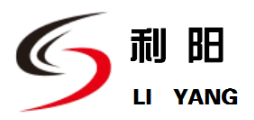 成都市双流区融媒体中心（成都市双流区广播电视台）食材配送服务采购项目	项目编号：详见采购公告竞争性磋商文件中国·四川采购人：成都市双流区融媒体中心（成都市双流区广播电视台）采购代理机构：利阳致诚国际项目管理有限公司共同编制2021年09月目  录第一章  竞争性磋商邀请	3第二章  供应商磋商须知	7第三章  供应商资格条件要求	37第四章  供应商资格证明材料	38第五章  采购项目技术（服务）、商务和合同重要条款等要求	42第六章  采购项目实质性要求	48第七章  磋商内容、磋商过程中可实质性变动的内容	49第八章  响应文件格式	50第九章  评审方法	77第十章  政府采购合同（参考文本）	92第一章  竞争性磋商邀请项目概况成都市双流区融媒体中心（成都市双流区广播电视台）食材配送服务采购项目的潜在供应商应在利阳致诚国际项目管理有限公司（成都市锦江区三色路163号A栋1单元14层04号）获取采购文件，并于2021年09月28日11时00分(北京时间)前提交响应文件。一、项目基本情况（一）项目编号：详见采购公告；（二）项目名称：成都市双流区融媒体中心（成都市双流区广播电视台）食材配送服务采购项目；（三）采购方式：竞争性磋商；（四）预算金额：110万元/年；（五）最高限价：110万元/年；（六）采购需求：成都市双流区融媒体中心（成都市双流区广播电视台）食材配送服务，具体详见磋商文件第五章；（七）合同履行期限：三年，合同一年一签；（八）本项目是否接受联合体投标：不接受；接受；（九）供应商邀请方式：1.在四川政府采购网上以公告形式发布；2.从省级以上财政部门建立的供应商库中随机抽取；3.经采购人和评审专家分别书面推荐。二、申请人的资格要求（一）满足《中华人民共和国政府采购法》第二十二条规定1.具有独立承担民事责任的能力；2.具有良好的商业信誉和健全的财务会计制度；3.具有履行合同所必需的设备和专业技术能力；4.有依法缴纳税收和社会保障资金的良好记录；5.参加政府采购活动前三年内，在经营活动中没有重大违法记录；6.法律、行政法规规定的其他条件；（二）落实政府采购政策需满足的资格要求：本项目专门面向中小企业采购（监狱企业、残疾人福利单位视同小微企业）。（三）本项目的特定资格要求：供应商须具有《食品经营许可证》或《食品生产许可证》；并同时提供生猪屠宰厂家的《生猪定点屠宰许可证》、《动物防疫条件合格证》。三、获取采购文件时间期限、地点、方式以及采购文件售价（一）获取采购文件时间期限：2021年09月17日到2021年09月24日,每天上午9:00至12:00,下午14:00至17:00(北京时间，法定节假日除外)（二）获取采购文件地点：政府采购云平台（https://www.zcygov.cn/）。（三）获取采购文件方式：凡有意参加本项目者，在本项目磋商文件获取时间期限内，登录政府采购云平台（https://www.zcygov.cn/）获取，操作步骤：登录政府采购云平台—我的工作台—项目采购—获取采购文件—申请获取采购文件。提示：（1）本项目磋商文件免费获取。（2）供应商只有在“政府采购云平台”完成获取磋商文件申请并下载磋商文件后才视作依法参与本项目。（四）采购文件售价：人民币0元/份。（磋商文件售后不退,磋商资格不能转让）。（五）供应商应在规定的时间内，按以上方式获取本项目采购文件，并登记，如在规定时间内未领取采购文件并登记的供应商均无资格参加该项目的磋商。特别说明：除明确要求在购买磋商文件时需提供的证明资料外，参加本项目磋商的供应商资格条件在评标时进行审查。供应商应在响应文件中按磋商文件的规定和要求附上所有的资格证明文件，要求提供的复印件必须加盖单位印章，并在必要时提供原件查验。四、响应文件提交截止时间及地点（一）响应文件提交截止时间：2021年09月28日11时00分(北京时间)（二）响应文件提交地点：利阳致诚国际项目管理有限公司（成都市锦江区三色路163号A栋1单元14层04号）五、响应文件开启时间及地点（一）响应文件开启时间：2021年09月28日11时00分(北京时间)磋商小组组建后立即开启。（二）响应文件开启地点：利阳致诚国际项目管理有限公司（成都市锦江区三色路163号A栋1单元14层04号）。六、公告期限自本公告发布之日起3个工作日七、其它补充事宜（一）严禁参加本次采购活动的供应商1.根据《关于在政府采购活动中查询及使用信用记录有关问题的通知》（财库〔2016〕125号）的要求，采购人或采购代理机构将通过“信用中国”网站（www.creditchina.gov.cn）、“中国政府采购网”网站（www.ccgp.gov.cn）等渠道查询供应商在采购公告发布之日前的信用记录并保存信用记录结果网页截图，拒绝列入失信被执行人名单、重大税收违法案件当事人名单、政府采购严重违法失信行为记录名单中的供应商报名参加本项目的采购活动（以联合体形式参加本项目采购活动，联合体成员存在不良信用记录的，视同联合体存在不良信用记录）。2.为采购项目提供整体设计、规范编制或者项目管理、监理、检测等服务的供应商，不得参加本采购项目。供应商为采购人、采购代理机构在确定采购需求、编制磋商文件过程中提供咨询论证，其提供的咨询论证意见成为磋商文件中规定的供应商资格条件、技术服务商务要求、评审因素和标准、政府采购合同等实质性内容条款的，视同为采购项目提供规范编制。3.其他法律法规规定的禁止参加本次采购活动的情形。（二）供应商信用融资：1.根据《四川省财政厅关于推进四川省政府采购供应商信用融资工作的通知》（川财采[2018]123号）文件要求，为助力解决政府采购中标、成交供应商资金不足、融资难、融资贵的困难，促进供应商依法诚信参加政府采购活动，有融资需求的供应商可根据四川政府采购网公示的银行及其“政采贷”产品，自行选择符合自身情况的“政采贷”银行及其产品，凭中标（成交）通知书向银行提出贷款意向申请（具体内容详见“川财采[2018]123号”）。2.为有效缓解中小企业融资难、融资贵问题，成都市财政局、中国人民银行成都分行营业管理部制定了《成都市中小企业政府采购信用融资暂行办法》和《成都市级支持中小企业政府采购信用融资实施方案》，成都市范围内政府采购项目中标（成交）的中小微企业可向开展政府采购信用融资业务的银行提出融资申请（具体内容详见“成财采[2019]17号”）。八、凡对本次采购提出询问，请按以下方式联系。（一）采购人信息：采购人：成都市双流区融媒体中心（成都市双流区广播电视台）；联系人：肖老师；联系电话：028-85805566；地  址：成都市双流区棠湖西路二段8号。（二）采购代理机构信息：名称:利阳致诚国际项目管理有限公司；地址:成都市锦江区三色路163号A栋1单元14层04号；联系人：钟女士；联系方式:028-62013599。（三）项目联系方式:项目联系人:钟女士；电    话:028-62013599；标书售卖：卿女士；联系电话：028-83377199；电子邮件：3423463562@qq.com。第二章  供应商磋商须知一、供应商磋商须知附表二、总则（一）适用范围1.本竞争性磋商文件(亦简称“磋商文件”)仅适用于本次磋商采购项目。2.本竞争性磋商文件中的资格、其它响应文件(亦简称“响应文件”)，仅适用于本采购项目。3.本竞争性磋商文件中的磋商小组(亦可称为“评审委员会”)，仅适用于本采购项目。4.本磋商文件的解释权归采购人和采购代理机构所有。（二）采购主体1.“采购人”系依法进行政府采购的国家机关、事业单位、团体组织。本次磋商的采购人是成都市双流区融媒体中心（成都市双流区广播电视台）。2.“采购代理机构”系指根据采购人的委托依法办理采购事宜的采购机构。本次磋商的采购代理机构是系指利阳致诚国际项目管理有限公司。3.“供应商”系指购买了竞争性磋商文件拟参加磋商和向采购人提供相应服务的法人、其他组织或者自然人。4.“服务”系指磋商文件规定供应商须承担的服务供应以及其他类似的义务。（三）合格供应商（实质性要求）合格的供应商应具备以下条件，否则其响应文件按无效处理。1.具备磋商文件“竞争性磋商邀请”第二条的基本条件；2.按照规定获取了磋商文件并登记，属于实质性参加政府采购活动的供应商。3.遵守国家有关的法律、法规、规章和其他政策制度；4.不属于禁止参加本项目采购活动的供应商；5.供应商在参加政府采购活动前，未被纳入法院、工商行政管理部门、税务部门、银行认定的失信名单且在有效期内，或者在前三年政府采购合同履约过程中及其他经营活动履约过程中未依法履约被有关部门处罚（处理）。6.【《关于在政府采购活动中查询及使用信用记录有关问题的通知》财库[2016]125号】信用记录查询渠道：“信用中国”网站(www.creditchina.gov.cn)、中国政府采购网(www.ccgp.gov.cn)。对列入失信被执行人、重大税收违法案件当事人名单、政府采购严重违法失信行为记录名单及其他不符合《中华人民共和国政府采购法》第二十二条规定条件的供应商，拒绝其参与政府采购活动。7.有下列情形之一的，视为供应商串通投标，其报价无效：(1)不同供应商的响应文件由同一单位或者个人编制；(2)不同供应商委托同一单位或者个人办理谈判事宜；(3)不同供应商的响应文件载明的项目管理成员或者联系人员为同一人；(4)不同供应商的响应文件异常一致或者报价呈规律性差异；(5)不同供应商的响应文件相互混装；(6)不同供应商的磋商保证金从同一单位或者个人的账户转出。（四）磋商费用供应商应自行承担参加磋商活动的全部费用。（五）充分、公平竞争保障措施（实质性要求）1.利害关系供应商处理。单位负责人为同一人或者存在直接控股、管理关系的不同供应商不得参加同一合同项下的政府采购活动。采购项目实行资格预审的，单位负责人为同一人或者存在直接控股、管理关系的不同供应商可以参加资格预审，但只能由供应商确定其中一家符合条件的供应商参加后续的政府采购活动，否则，其响应文件作为无效处理。2.利害关系授权代表处理。两家以上的供应商不得在同一合同项下的采购项目中，委托同一个自然人、同一家庭的人员、同一单位的人员作为其授权代表，否则，其响应文件作为无效处理。3.前期参与供应商处理。为采购项目提供整体设计、规范编制或者项目管理、监理、检测等服务的供应商，不得再参加该采购项目的其他采购活动。供应商为采购人、采购代理机构在确定采购需求、编制采购文件过程中提供咨询论证，其提供的咨询论证意见成为采购文件中规定的供应商资格条件、技术服务商务要求、评审因素和标准、政府采购合同等实质性内容条款的，视同为采购项目提供规范编制。4.供应商实际控制人或者中高级管理人员，同时是采购代理机构工作人员，不得参与本项目政府采购活动。5.同一母公司的两家以上的子公司只能组成联合体参加本项目同一合同项下的采购活动，不得以不同供应商身份同时参加本项目同一合同项下的采购活动。6.供应商与采购代理机构存在关联关系，或者是采购代理机构的母公司或子公司，不得参加本项目政府采购活动。7.回避。政府采购活动中，采购人员及相关人员与供应商有下列利害关系之一的，应当回避：（1）参加采购活动前3年内与供应商存在劳动关系；（2）参加采购活动前3年内担任供应商的董事、监事；（3）参加采购活动前3年内是供应商的控股股东或者实际控制人；（4）与供应商的法定代表人或者负责人有夫妻、直系血亲、三代以内旁系血亲或者近姻亲关系；（5）与供应商有其他可能影响政府采购活动公平、公正进行的关系。本项目政府采购活动中需要依法回避的采购人员是指采购人内部负责采购项目的具体经办工作人员和直接分管采购项目的负责人，以及采购代理机构负责采购项目的具体经办工作人员和直接分管采购活动的负责人。本项目政府采购活动中需要依法回避的相关人员是指磋商小组成员。供应商认为采购人员及相关人员与其他供应商有利害关系的，可以向采购代理机构书面提出回避申请，并说明理由。采购代理机构将及时询问被申请回避人员，有利害关系的被申请回避人员应当回避。（六）联合体竞争性磋商（实质性要求）1.具体要求详见磋商文件“第二章 供应商磋商须知前附表14”。2.如接受联合体参与采购活动，则按以下内容执行（如涉及）：（1）两个以上供应商可以组成一个联合体竞争性磋商，以一个供应商的身份竞争性磋商。以联合体形式参加竞争性磋商的，联合体各方均应当符合第一章“《中华人民共和国政府采购法》第二十二条规定”的条件，联合体各方中至少有一方符合第一章采购人根据采购项目提出的特殊条件。（2）联合体各方之间应当签订联合体竞争性磋商协议，明确约定联合体各方承担的工作和相应的责任。联合体参与竞争性磋商的，应在响应文件中提供联合体协议原件。（3）联合体应当确定其中一个单位为竞争性磋商的全权代表，负责参加竞争性磋商的一切事务。（4）联合体各方应当共同与采购人签订采购合同，就采购合同约定的事项对采购人承担连带责任。（5）联合体中有同类资质的供应商按照联合体分工承担相同工作的，将按照资质等级较低的供应商确定资质等级。（6）以联合体形式参加政府采购活动的，联合体各方不得再单独参加或者与其他供应商另外组成联合体参加同一合同项下的政府采购活动。（七）磋商保证金（实质性要求）1.供应商必须以人民币为计量单位提交磋商文件规定数额的磋商保证金，并作为其报价的一部分。联合体磋商的，可以由联合体的一方或者共同提交磋商保证金，以一方名义提交磋商保证金的，对联合体各方均具有约束力。2.保证金交款方式：详见供应商磋商须知附表。3.未按磋商文件要求在规定时间前交纳规定数额磋商保证金的响应文件无效。4.供应商所交纳的磋商保证金不计利息。5.未成交供应商的磋商保证金，将在成交通知书发出后五个工作日内全额退还。成交供应商的磋商保证金，在合同签订后五个工作日内全额退还。（注：①因供应商自身原因造成的保证金延迟退还，采购代理机构不承担相应责任；②供应商因涉嫌违法违规，按照规定应当不予退还保证金的，有关部门处理认定违法违规行为期间不计入退还保证金期限内。）6.发生下列情形之一的，采购代理机构将不予退还磋商保证金：（1）在磋商文件规定的递交响应文件截止时间后撤回响应文件的；（2）在采购人确定成交供应商之前放弃成交候选资格的；（3）成交后放弃、不领取或者不接收成交通知书的；（4）由于成交供应商的原因未能按照磋商文件的规定与采购人签订合同的；（5）由于成交供应商的原因未能按照磋商文件的规定交纳履约保证金的；（6）供应商在政府采购活动中提供虚假材料的；（7）报价有效期内，供应商在政府采购活动中有违法、违规、违纪行为。（八）响应文件有效期（实质性要求）本项目响应文件有效期为递交磋商响应文件截止之日起90天。供应商响应文件中必须载明响应文件有效期，响应文件中载明的响应文件有效期可以长于磋商文件规定的期限，但不得短于磋商文件规定的期限。否则，其响应文件将作为无效处理。（九）知识产权（实质性要求）1.供应商应保证在本项目中使用的任何产品和服务（包括部分使用），不会产生因第三方提出侵犯其专利权、商标权或其它知识产权而引起的法律和经济纠纷，如因专利权、商标权或其它知识产权而引起法律和经济纠纷，由供应商承担所有相关责任。2.除非磋商文件特别规定，采购人享有本项目实施过程中产生的知识成果及知识产权。3.供应商如在项目实施过程中采用自有知识成果，需在响应文件中声明，并提供相关知识产权证明文件。使用该知识成果后，供应商需提供技术文档，并承诺提供无限期技术支持，采购人享有永久使用权，否则视为供应商未在本项目实施过程中采用自有知识成果，不影响有效性。4.如采用供应商所不拥有的知识产权，则在报价中必须包括合法获取该知识产权的相关费用。三、磋商文件（一）磋商文件的构成（实质性要求）1.磋商文件是供应商准备响应文件和参加磋商的依据，同时也是磋商的重要依据。磋商文件用以阐明磋商项目所需的资质、技术、服务及报价等要求、磋商程序、有关规定和注意事项以及合同主要条款等。本磋商文件包括以下内容：（1）竞争性磋商邀请（2）供应商磋商须知（3）供应商资格条件要求（4）供应商资格证明材料（5）采购项目技术、服务、政府采购合同内容条款及其他商务要求（6）采购项目实质性要求（7）磋商内容、磋商过程中可实质性变动的内容（8）响应文件格式（9）评审方法（10）政府采购合同（参考文本）2.供应商应认真阅读和充分理解磋商文件中所有的事项、格式条款和规范要求。供应商应详细阅读磋商文件的全部内容，按照磋商文件的要求提供响应文件，并保证所提供的全部资料的真实性和有效性，一经发现有虚假行为的，将取消其参加磋商或成交资格，并承担相应的法律责任。（二）磋商文件的澄清和修改1.在递交响应文件截止时间前，采购人、采购代理机构可以对磋商文件进行澄清或者修改。2.采购代理机构对已发出的磋商文件进行澄清或者修改，应当以书面形式将澄清或者修改的内容通知所有购买了磋商文件的供应商，同时在本项目法定发布媒体网站上发布更正公告。该澄清或者修改的内容均为磋商文件的组成部分，并具有同等的法律效力。如磋商文件的澄清与磋商文件有矛盾，以日期在后的为准。澄清或者修改的内容可能影响响应文件编制的，采购人或者采购代理机构发布公告并书面通知供应商的时间，应当在提交首次响应文件截止之日起5日前；不足上述时间的，应当顺延递交响应文件的截止时间。3.供应商应于递交响应文件截止前，在“四川政府采购网”查询本项目的更正公告，以保证其对磋商文件做出正确的响应。供应商未按要求下载相关文件，或由于未及时关注更正公告的信息造成的后果，其责任由供应商自行负责。更正通知通过供应商报名时备注的电子邮箱发送至所有按照规定获得了磋商文件的供应商，供应商在收到相应更正通知后，以书面形式给予确认。如供应商未给予书面回复，则视为收到并认可该更正通知的内容。4.供应商认为采购人或采购代理机构需要对磋商文件进行澄清或者修改的，可以在响应文件递交截止前以书面形式向采购人或采购代理机构提出申请，由采购人或采购代理机构决定是否采纳供应商的申请事项。若采纳，采购代理机构将视情况采用适当方式予以澄清或以书面形式予以答复。5.供应商收到采购代理机构的澄清回复后，应立即以信函或传真方式向采购代理机构确认收到上述文件。（三）答疑会和现场考察1.根据采购项目和具体情况，采购人、采购代理机构认为有必要，可以在磋商文件提供期限截止后响应文件提交截止前，组织已获取磋商文件的潜在供应商现场考察或者召开答疑会。2.采购人、采购代理机构组织现场考察或者召开答疑会的，将以书面形式通知所有获取磋商文件的潜在供应商。供应商接到通知后，不按照要求参加现场考察或者答疑会的，视同放弃参加现场考察或者答疑的权利，采购人、采购代理机构不再对该供应商重新组织，但也不会以此限制供应商提交响应文件或者以此将供应商响应文件直接作为无效处理。3.供应商考察现场或者参加答疑会所发生的一切费用由供应商自己承担。4.本次竞争性磋商不组织答疑会。四、响应文件（一）响应文件的语言1.供应商提交的响应文件以及供应商与采购人、采购代理机构就有关报价的所有来往书面文件均须使用中文。响应文件中如附有外文资料，必须逐一对应翻译成中文并加盖供应商公章后附在相关外文资料后面。（说明：供应商的法定代表人为外籍人士的，法定代表人的签字和护照、行业标准、国家标准、国际标准或行业认证等需要以非中文表述且不宜翻译为中文的除外。）2.翻译的中文资料与外文资料如果出现差异和矛盾，以中文为准。但不能故意错误翻译，否则，供应商的响应文件将作为无效处理。（实质性要求）（二）计量单位（实质性要求）除磋商文件中另有规定外，本次采购项目所有合同项下的报价均采用国家法定的计量单位。（三）报价货币（实质性要求）本次磋商项目的报价货币为人民币，报价以磋商文件规定为准。（四）响应文件格式1.供应商应执行磋商文件第八章的规定要求。2.对于没有格式要求的磋商文件由供应商自行编写。（五）响应文件的组成磋商供应商应按照磋商文件的规定和要求编制响应文件。本项目响应文件分为资格性响应文件和其他响应文件两部分，分册装订。资格性响应文件用于磋商小组资格审查，其他响应文件用于磋商。磋商供应商拟在成交后将成交项目的非主体、非关键性工作交由他人完成的，应当在响应文件中载明。磋商供应商编写的响应文件应包括但不仅限于以下内容：1.资格性响应文件：磋商供应商按照磋商文件要求编写资格性响应文件：（1）法定代表人授权书/单位负责人授权书（如涉及需提供，具体要求详见磋商文件第八章 格式1-1）；（2）法定代表人/单位负责人身份证明（如涉及需提供，具体要求详见磋商文件第八章 格式1-2）；（3）关于资格的声明函；（4）承诺函；（5）中小企业声明函（残疾人福利性单位声明函、监狱企业相关证明）（6）磋商文件“第四章 供应商资格证明材料”要求的其它证明材料；（7）磋商供应商认为为满足本项目资格要求还需要提供的文件和资料。2.其他响应文件：供应商须按磋商文件的要求编写响应文件，对磋商文件提出的要求和条件做出实质性响应。响应文件应包括但不限于下列内容（如适用）：（1）报价函；（2）供应商基本情况表；（3）报价表；（4）报价一览表（如涉及需提供）；（5）最终报价信（报价供应商磋商现场单独提供）；（6）供应商诚信情况的承诺；（7）知识产权声明函；（8）技术（服务）和合同重要条款响应偏离表；（9）商务应答表；（10）供应商类似项目业绩一览表；（11）供应商本项目管理、技术、服务人员情况表；（12）供应商应按照磋商文件中项目服务要求作出的积极响应和有利于采购人的承诺；（如适用）（13）针对本项目的实施方案及后续服务保障措施；（如适用）（14）磋商供应商认为需要提供的文件和资料。（如适用）3.补充、修改的内容作为响应文件的组成部分。4.最后报价是供应商响应文件的有效组成部分。（六）响应文件的编制和签署1.资格性响应文件正本壹份，副本贰份，资格响应文件电子文档壹份（Word或WPS版本“.doc或.docx”等格式壹份，PDF版本壹份）。并在其封面上清楚地标明资格性响应文件、采购项目名称、采购项目编号、包件号及名称（若有）、供应商名称以及“正本”或“副本”字样。若正本和副本有不一致的内容，以正本书面响应文件为准。2.其他响应文件正本壹份，副本贰份，响应文件电子文档壹份（Word或WPS版本“.doc或.docx”等格式壹份，PDF版本壹份）。并在其封面上清楚地标明其他响应文件、采购项目名称、采购项目编号、包件号及名称（若有）、供应商名称以及“正本”或“副本”字样。若正本和副本有不一致的内容，以正本书面响应文件为准。3.响应文件正本和副本均需在规定签章处签字和盖章。响应文件副本可采用正本的复印件。4.响应文件的打印和书写应清楚工整，任何行间插字、涂改或增删，必须由供应商的法定代表人或其授权代表签字并盖供应商公章。5.（实质性要求）响应文件应由供应商法定代表人/主要负责人/本人或其授权代表在响应文件要求的地方签字（或加盖私人印章），要求加盖公章的地方加盖单位公章，不得使用专用章（如经济合同章、投标专用章等）或下属单位印章代替。响应文件的正本和副本均需打印或用不褪色、不变质的墨水书写。6.响应文件正本和副本需要逐页编目编码。7.响应文件正本和副本应当采用胶装方式装订成册，不得散装或者合页装订，否则将造成响应文件规范性扣分。8.（实质性要求）响应文件应根据磋商文件的要求制作，签署、盖章。（按照《四川省政府采购评审工作规程（修订）》规范）9.响应文件统一用A4幅面纸印制，另有规定外除。（七）响应文件的密封和标注（不属于本项目磋商小组评审范畴，由采购人、采购代理机构在接收响应文件时及时处理）1.响应文件“正本”、“副本”、“电子文档”可以单独封装，也可以密封于一件包装内。每件密封包装的最外层应标明项目编号、项目名称、供应商名称、包号（如有）。2.密封后的封口上加盖供应商公章，磋商前不得启封。3.每一密封信封上注明“于2021年*月**日**:**（北京时间）（递交截止时间）之前不准启封”的字样。4.供应商应将磋商后的最终报价单独封装在信封内，在最终报价时递交磋商小组。（报价时提供）5.如果未按前款规定密封和标记，采购代理机构对响应文件的误投或提前拆封不负责任。对由此造成提前开封的响应文件，采购代理机构将予以拒绝，并退回供应商。6.所有外层密封袋的封口处应粘贴牢固。7.未按以上要求进行密封和标注的响应文件，采购人、采购代理机构将拒收或者在时间允许的范围内，要求修改完善后接收。（八）磋商截止时间1.所有响应文件都必须按“竞争性磋商邀请”中规定的递交截止时间之前送达规定地点。2.出现因磋商文件的修改推迟递交截止日期时，则按采购代理修改通知规定的时间递交。3.采购代理将拒绝接收并原封退回在递交截止时间后收到的任何响应文件。4.递交响应文件的同时一并递交一份加盖鲜章的保证金退还申请表，以便尽快退还供应商的保证金。（仅作为退还保证金使用）5.采用网络（邮件或远程）获取采购文件的，《报名登记表》、《介绍信》以及经办人身份证复印件加盖供应商单位公章的原件资料请于磋商当日交至利阳致诚国际项目管理有限公司采购文件发售办理处或开标室。（九）响应文件的递交1.响应文件应于递交采购文件规定的响应文件截止时间前，将响应文件按磋商文件规定密封、签署、盖章后送达磋商地点，采购代理机构拒绝接收截止时间后送达的响应文件，并按无效处理。2.递交响应文件时，供应商名称和响应文件的项目编号应当与报名供应商名称和磋商文件的项目编号一致。但是，响应文件实质内容与报名供应商名称和磋商文件的项目编号一致，只是封面文字错误的，可以在评审过程中当面予以澄清，以有效的澄清材料作为认定响应文件是否有效的依据。3.报价表在磋商后，磋商小组要求供应商进行最后报价时递交。4.本次采购不接收邮寄的响应文件。（十）响应文件的修改和撤回（补充、修改响应文件的密封和标注按照本章“响应文件的密封和标注”规定处理）1.供应商在提交响应文件后可对其响应文件进行修改或撤回，但该修改或撤回的书面通知须在递交截止时间之前送达采购代理机构，补充、修改的内容作为响应文件的组成部分。且该通知需经正式授权的供应商代表签字方为有效。供应商在提交响应文件截止时间前，可以对所提交的响应文件进行补充、修改或者撤回，补充、修改的内容与响应文件不一致的，以补充、修改的内容为准。2.供应商对响应文件修改的书面材料或撤回的通知应该按规定进行编写、密封、标注和递送，并注明“修改响应文件”字样。3.供应商不得在递交截止时间起至响应文件有效期期满前撤销其响应文件。否则其磋商保证金将按相关规定被没收。4.响应文件中报价如果出现下列不一致的，可按以下原则进行修改：（1）大写金额和小写金额不一致的，以大写金额为准，但大写金额文字存在错误的，应当先对大写金额的文字错误进行澄清、说明或者更正，再行修正。（2）总价金额与按单价汇总金额不一致的，以单价金额计算结果为准，但单价或者单价汇总金额存在数字或者文字错误的，应当先对数字或者文字错误进行澄清、说明或者更正，再行修正。（3）单价金额小数点或者百分比有明显错位的，以总价为准，修正单价。（4）同时出现两种以上不一致的，按照上述规定的顺序修正。修正后的报价经供应商确认后产生约束力，供应商不确认的，其响应文件作为无效处理。供应商确认采取书面且加盖单位公章或者供应商授权代表签字的方式。5.供应商对其提交的响应文件的真实性、合法性承担法律责任。五、报价要求（一）报价按照磋商文件“响应文件格式”中报价表、报价一览表（如适用）、最终报价信的要求进行报价。（二）项目承包本次竞争性磋商文件内容，由供应商参照磋商文件的要求进行报价。除合同条款中确定遇不可抗力因素外，在项目实施过程中发生的一切事故、问题和可能发生的费用均由供应商自行负责。总报价应包括承诺为完成本项目所发生的所有费用，并承担一切风险责任。（三）报价要求1.供应商应以磋商文件内容作为报价基础，同时可结合自身实力，考虑项目实施因素及该项目实施过程中的风险，以不低于企业成本的价格自主确定报价。2.本次项目只允许有一个报价，有选择的报价将不予接受。3.供应商须提交项目总报价及报价说明。4.供应商应充分考虑项目实施过程中可能发生的一切费用，所有费用均应计入总报价。（四）报价货币报价函、报价表、报价一览表、最终报价信中的报价一律用人民币币种填报。采购代理机构不接受任何非人民币币种的报价。六、磋商与最终报价（一）磋商会人员1.采购代理机构将在“供应商磋商须知附表”中规定的时间和地点组织磋商会。采购人监督、供应商须派代表参加，并签名报到以证明其出席。磋商会由采购代理机构主持。（二）磋商会内容磋商会主持人按照磋商文件规定宣布响应文件递交截止时间，按照规定主持磋商会。将按以下程序进行：1.宣布磋商会开始。响应文件递交截止时间已到，主持人宣布磋商会开始并致辞；2.宣布会场纪律和有关注意事项；3.确认响应文件的密封情况，是指供应商确认自己递交的响应文件的密封情况，不代表对其他供应商的响应文件的密封情况确认。供应商或者其推选的代表对其他供应商的响应文件密封情况有异议的，可以当场向会议主持人或者现场监督人员反映，要求现场记录人员予以记录，但不得干扰、阻挠磋商会议工作的正常进行；4.供应商或者其推选的代表需现场对响应文件的密封情况确认无误后，由采购代理机构工作人员进行宣布，并由供应商或者其推选的代表签字确认；5.供应商不足3家的，终止采购活动，并退回响应文件；6.宣布磋商会结束。所有供应商代表应立即退场。同时所有供应商应保持通讯设备的畅通，以方便进行下一步的磋商活动和在评审过程中评审委员会要求供应商对响应文件的必要澄清、说明或者更正。评审结果供应商在“四川政府采购网”查询。（三）响应文件有下列情况之一者视为无效：1.响应文件未密封；2.未经法定代表人签字或未盖供应商公章；3.未缴纳保证金（如涉及）；4.供应商针对同一项目递交两份或多份内容不同的响应文件，未书面声明哪一份有效的；5.供应商在一份响应文件中，对同一项目有两个或多个报价的。（四）最终报价1.磋商后，供应商须在磋商小组要求的时间内作出最终报价，该报价须供应商的授权代表签字或盖章确认为有效。七、评审小组组建及评审（一）评审小组组建及评审磋商小组的组建及其评审工作按照有关法律制度和本文件第九章的规定进行。八、成交事项（一）确定成交供应商采购人将按磋商小组推荐的成交候选供应商顺序确定成交供应商。1.采购代理机构自评审结束后2个工作日内将磋商报告及有关资料送交采购人确定成交供应商。2.采购人收到磋商报告及有关资料后，将在5个工作日内按照磋商报告中推荐的成交候选供应商顺序确定成交供应商。成交候选供应商并列的，采购人自主采取公平、择优的方式选择成交供应商。采购人逾期未确定成交供应商且不提出异议的，视为确定磋商报告提出的排序第一的供应商为成交供应商。3.成交供应商拒绝签订政府采购合同的，采购人可以按顺序确定其他供应商作为成交供应商并签订政府采购合同，也可以重新开展采购活动。拒绝签订政府采购合同的成交供应商不得参加对该项目重新开展的采购活动。4.采购人确定成交供应商过程中，发现成交候选供应商有下列情形之一的，应当不予确定其为成交供应商：（1）发现成交候选供应商存在禁止参加本项目采购活动的违法行为的；（2）成交候选供应商因不可抗力，不能继续参加政府采购活动；（3）成交候选供应商无偿赠与或者低于成本价竞争；（4）成交候选供应商提供虚假材料；（5）成交候选供应商恶意串通。成交候选供应商有本条情形之一的，采购人可以确定后一位成交候选供应商为成交供应商，依次类推。无法确定成交供应商的，应当重新组织采购。（二）行贿犯罪档案查询1.采购人确定成交供应商期间，成交候选供应商单位及其现任法定代表人/主要负责人存在行贿犯罪记录的，成交后未签订政府采购合同的，将认定成交无效；成交后签订政府采购合同未履行的，将认定成交无效，同时撤销政府采购合同；成交后签订政府采购合同且已经履行的，将认定采购活动违法，由相关当事人承担赔偿责任。（三）成交结果1.采购人确定成交供应商后，将及时书面通知采购代理机构，发出成交通知书并发布成交结果公告。2.成交供应商应当及时领取成交通知书。本项目需要交纳履约保证金的，成交供应商应当及时向采购人交纳。（四）成交通知书1.采购代理机构在成交供应商确定后2个工作日内，在“四川政府采购网”公告成交结果，同时向成交供应商发出成交通知书。2.成交通知书为签订政府采购合同的依据之一，是合同的有效组成部分。3.供应商成交后，不能及时领取成交通知书的，可联系采购代理机构采取邮寄、快递方式按照供应商响应文件中的地址送达成交通知书，邮寄费用由成交人自行承担。4.成交通知书对采购人和成交人均具有法律效力。成交通知书发出后，采购人改变成交结果，或者成交人无正当理由放弃成交的，应当承担相应的法律责任。5.成交人的响应文件本应作为无效响应处理或者有政府采购法律法规规章制度规定的成交无效情形的，采购人和采购代理机构在取得有权主体的认定以后，将宣布发出的成交通知书无效，并收回发出的成交通知书(成交人也应当缴回)，依法重新确定成交人或者重新开展采购活动。九、合同事项（一）签订合同1.成交供应商应在成交通知书发出之日起三十日内与采购人签订采购合同。由于成交供应商的原因逾期未与采购人签订采购合同的，将视为放弃成交，取消其成交资格并将按相关规定进行处理。2.磋商文件、成交供应商的响应文件及双方确认的澄清文件等，均为有法律约束力的合同组成部分。3.采购人不得向成交供应商提出任何不合理的要求，作为签订合同的条件，不得与成交供应商私下订立背离合同实质性内容的任何协议，所签订的合同不得对磋商文件和成交供应商响应文件确定的事项进行修改。4.成交供应商因不可抗力原因不能履行采购合同或放弃成交的，采购人可以与排在成交供应商之后第一位的成交候选人签订采购合同，以此类推。5.竞争性磋商文件、成交供应商提交的响应文件、磋商中的最后报价、成交供应商承诺书、成交通知书等均称为有法律约束力的合同组成内容。6.成交供应商在合同签订之后2个工作日内，将签订的合同原件（一份）尽快送采购代理机构财务科室，以便尽快退还保证金。签订的合同编号按照本项目成交通知书上的编号执行。（二）合同分包（实质性要求）1.经采购人同意，成交供应商可以依法采取分包方式履行合同，但必须在响应文件中事前载明。这种要求应当在合同签订之前征得采购人同意，并且分包供应商履行的分包项目的品牌、规格型号及技术要求等，必须与成交的一致。2.分包履行合同的部分应当为采购项目的非主体、非关键性工作，不属于成交供应商的主要合同义务。3.采购合同实行分包履行的，成交供应商就采购项目和分包项目向采购人负责，分包供应商就分包项目承担责任。4.中小企业依据《政府采购促进中小企业发展管理办法》（财库〔2020〕46号）规定的政策获取政府采购合同后，小型、微型企业不得分包或转包给大型、中型企业，中型企业不得分包或转包给大型企业。（三）合同转包（实质性要求）1.本采购项目严禁成交供应商将任何政府采购合同义务转包。本项目所称转包，是指成交供应商将政府采购合同义务转让给第三人，并退出现有政府采购合同当事人双方的权利义务关系，受让人（即第三人）成为政府采购合同的另一方当事人的行为。2.成交供应商转包的，视同拒绝履行政府采购合同义务，将依法追究法律责任。（四）补充合同采购合同履行过程中，采购人需要追加与合同标的相同的货物或者服务的，在不改变合同其他条款的前提下，可以与成交供应商协商签订补充合同，但所有补充合同的采购金额不得超过原合同采购金额的百分之十，该补充合同应当在原政府采购合同履行过程中，不得在原政府采购合同履行结束后，且采购货物、工程和服务的名称、价格、履约方式、验收标准等必须与原政府采购合同一致。（五）履约保证金（实质性要求）1.签订合同时约定；2.如果成交供应商在规定的合同签订时间内，没有按照采购文件的规定交纳履约保证金，且又无正当理由的，将视为放弃成交。（六）合同公告采购人应当自政府采购合同签订（双方当事人均已签字盖章）之日起2个工作日内，将政府采购合同在“四川政府采购网”上公告，但政府采购合同中涉及国家秘密、商业秘密的内容除外。（七）合同备案采购人应当将政府采购合同副本自签订（双方当事人均已签字盖章）之日起七个工作日内通过四川政府采购网报同级财政部门备案。（八）履行合同1.成交供应商与采购人签订合同后，合同双方应严格执行合同条款，履行合同规定的义务，保证合同的顺利完成。2.在合同履行过程中，如发生合同纠纷，合同双方应按照《民法典》的有关规定进行处理。（九）验收1.本项目采购人将严格按照《财政部关于进一步加强政府采购需求和履约验收管理的指导意见》(财库〔2016〕205号)的要求进行验收。符合国家有关规定、磋商文件的质量要求和技术指标、供应商的响应文件及承诺以及合同条款。2.验收结果合格的，成交供应商凭“验收结果”办理履约保证金的退付手续；验收结果不合格的，履约保证金将不予退还，也将不予支付采购资金，还可能会报本项目同级财政部门按照政府采购法律法规及《四川省公共资源交易领域严重失信联合惩戒实施办法》（川发改信用规〔2019〕405号）、《关于对政府采购领域严重违法失信主体开展联合惩戒的合作备忘录》（发改财金〔2018〕1614号）等有关规定给予行政处罚或者以失信行为记入诚信档案。3.成交供应商在合同履行验收后三个工作日内，将采购人出具的验收书（一份）送采购代理机构财务科室。（十）资金支付采购人将按照政府采购合同规定，及时向成交供应商支付采购资金，具体要求详见采购文件第五章。十、磋商纪律要求（一）供应商不得具有的情形供应商参加本项目磋商不得有下列情形：1.提供虚假材料谋取成交；2.采取不正当手段诋毁、排挤其他供应商；3.与采购人、采购代理机构、或其他供应商恶意串通；4.向采购人、采购代理机构、磋商小组成员行贿或者提供其他不正当利益；5.在磋商过程中与采购人、采购代理机构进行协商；6.成交后无正当理由拒不与采购人签订政府采购合同；7.未按照磋商文件确定的事项签订政府采购合同；8.将政府采购合同转包或者违规分包；9.提供假冒伪劣产品；10.擅自变更、中止或者终止政府采购合同；11.拒绝有关部门的监督检查或者向监督检查部门提供虚假情况；12.法律法规规定的其他情形。供应商有上述情形的，按照规定追究法律责任，具备（1）-（12）条情形之一的，同时将取消被确认为成交供应商的资格或者认定成交无效。(二)磋商现场纪律要求供应商在磋商现场须听从采购代理机构的安排，自觉遵守秩序，不得起哄，大声喧哗；不得现场与其他供应商协商报价；不得干预磋商评审，否则由此造成的一切不利后果由供应商自行独立承担，同时采购代理机构向同级财政监督管理部门报告。十一、询问、质疑和投诉（一）询问、质疑、投诉具体详见磋商须知前附表。十二、其他（一）解释说明1.本磋商文件中所引相关法律制度规定，在政府采购中有变化的，按照变化后的相关法律制度规定执行。本章规定的内容条款，在本项目递交响应文件截止时间届满后，因相关法律制度规定的变化导致不符合相关法律制度规定的，直接按照变化后的相关法律制度规定执行，本磋商文件不再做调整。2.本项目涉及企业资质、产品认证、人员执业资格等描述与国家最新要求不一致时以最新要求为准。3.国家或行业主管部门对供应商和采购产品的技术标准、质量标准和资格资质条件等有强制性规定的，必须符合其要求(实质性要求)。4.本项目除采购文件明确规定可以采购进口产品的货物外，不允许采购进口产品，否则作无效处理。（货物采购适用）（二）关于行贿犯罪档案查询工作的规定1.因国家检察机关职务犯罪侦查部门转隶工作已经完成，供应商参与采购活动时须按照磋商文件要求提供承诺函或由采购代理机构通过“中国裁判文书网”查询，并将查询记录存档(两个自然人、法人或者其他组织组成一个联合体，以一个供应商的身份共同参加政府采购活动的，将对所有联合体成员进行信用记录查询，联合体成员存在不良信用记录的，视同联合体存在不良信用记录)。（三）供应商信用信息查询1.供应商信用信息查询渠道：“信用中国”网站、“中国政府采购网”等渠道。2.供应商信用信息查询截止时点：信用信息查询在资格审查阶段进行。3.供应商信用信息查询记录和证据留存的具体方式：采购代理机构通过“信用中国”网站、“中国政府采购网”等渠道对供应商进行信用记录查询，并将查询记录存档。第三章  供应商资格条件要求一、供应商资格、资质性及其他类似效力要求（一）供应商应具备《中华人民共和国政府采购法》第二十二条规定的下列条件：1.具有独立承担民事责任的能力；2.具有良好的商业信誉和健全的财务会计制度；3.具有履行合同所必需的设备和专业技术能力；4.有依法缴纳税收和社会保障资金的良好记录；5.参加本次政府采购活动前三年内，在经营活动中没有重大违法记录；6.法律、行政法规规定的其他条件。（二）落实政府采购政策需满足的资格要求：本项目专门面向中小企业采购（监狱企业、残疾人福利单位视同小微企业）。（三）本项目的特定资格要求：供应商须具有《食品经营许可证》或《食品生产许可证》；并同时提供同生猪屠宰厂家的《生猪定点屠宰许可证》、《动物防疫条件合格证》。（四）其他类似效力要求：1.按本磋商文件要求缴纳磋商保证金；（本项目不作要求）2.报价供应商法定代表人授权参加本次采购活动的合法代表。第四章  供应商资格证明材料一、供应商应当提供的资格、资质性文件及其他类似效力的要求的相关证明材料（一）供应商应具备《中华人民共和国政府采购法》第二十二条规定的证明材料：1.供应商具有独立承担民事责任的能力提供以下证明材料：（1）独立法人机构提供下述证明材料：营业执照副本复印件（注：①在有效期内；②具有独立法人资格；③复印件加盖公章）；组织机构代码证副本复印件（注：①发证机关有年检要求的，应按规定通过年检；②在有效期内；③复印件加盖公章）；税务登记证副本复印件(注：①在有效期内；②复印件加盖公章)或工商部门新颁发的营业执照复印件（注：①在有效期内；②具有独立法人资格；③复印件加盖公章）。注：①企业若已更换为三证合一的则提供营业执照副本复印件，事业单位提供事业单位法人证书，其他组织提供营业执照等证明文件，自然人提供身份证明均具备此条同等效力。②根据国务院办公厅关于加快推进“多证合一”改革的指导意见(国办发〔2017〕41号)等政策要求，若资格要求涉及的登记、备案等有关事项和各类证照已实行多证合一的，提供多证合一证照副本复印件。（2）非独立法人机构提供下述证明材料：其他组织或自然人提供具有独立承担民事责任的能力的证明材料复印件。2.具有良好的商业信誉和健全的财务会计制度提供以下证明材料：（1）供应商具有良好商业信誉的证明材料：具有良好的商业信誉可提供承诺书原件【格式可自拟】或提供采购文件第八章“格式1-4”。注：供应商在参加政府采购活动前，被纳入法院、工商(市场监管)管理部门、税务部门、银行认定的失信名单且在有效期内，或者在前三年政府采购合同履约过程中及其他经营活动履约过程中未依法履约被有关行政部门处罚(处理)的，本项目不认定其具有良好的商业信誉。（国家有新政策要求的按新政策执行）（2）具有健全的财务会计制度的证明材料：2.1供应商提供2019年或2020年度经过会计师事务所审计的财务报告复印件(经审计的有效财务报告应包括报告及报告中所附的完整内容，并由注册会计师签名、盖章以及会计师事务所盖章)；2.2供应商提供2019年或2020年度供应商内部的财务报表复印件(至少包含资产负债表)；2.3供应商提供响应文件递交截止日一年内银行为其出具的资信证明复印件；2.4供应商注册时间截至响应文件递交截止日不足一年的，可提供公司章程复印件；2.5供应商为事业单位或其他组织(不具备法人条件的组织，如合伙组织、个体工商户、农村承包经营户等)或自然人时，可提供承诺函【格式可自拟】或提供采购文件第八章“格式1-4”。注：具有健全的财务会计制度的证明材料中第2.1-2.5项具有同等的效力，供应商可根据自身实际情况选择提供其中任意一项。3.具有履行合同所必需的设备和专业技术能力的证明材料：（1）提供具有履行合同所必需的设备和专业技术能力的承诺函【格式可自拟】或提供采购文件第八章“格式1-4”。4.有依法缴纳税收和社会保障资金的良好记录：（1）供应商有依法缴纳税收的良好记录证明材料（供应商可提供以下证明材料）：供应商提供2021年1月1号以后任意一个月的缴纳税收的银行电子回单或者税务部门出具的纳税证明或税收完税证明（注：原件或复印件或扫描件），也可提供承诺函【格式可自拟】或提供采购文件第八章“格式1-4”。（2）供应商有依法缴纳社会保障资金的良好记录证明材料（供应商可提供以下证明材料）：供应商提供2021年1月1号以后任意一个月社保缴纳的证明材料（注：缴纳的银行电子回单或以社保部门出具的为准（注：原件或复印件或扫描件），也可提供承诺函【格式可自拟】或提供采购文件第八章“格式1-4”。5.参加本次政府采购活动前三年内，在经营活动中没有重大违法记录提供以下证明材料：（1）供应商参加本次政府采购活动前三年内，在经营活动中没有重大违法记录的书面声明材料原件。(成立不足三年的，从成立之日起计算)注：提供采购文件第八章“格式1-4”。6.法律、行政法规规定的其他条件的证明材料；提供符合法律、行政法规规定的其他条件的承诺函。注：提供采购文件第八章“格式1-4”。（二）落实政府采购政策需满足的资格要求的证明材料：参加政府采购活动的中小企业应当提供《中小企业声明函》原件。监狱企业、残疾人福利性单位视为小型或微型企业，供应商提供相关证明材料。（三）本项目的特定资格要求的证明材料：供应商须提供有效期内的《食品经营许可证》复印件，同时须提供生猪屠宰厂家的《生猪定点屠宰许可证》、《动物防疫条件合格证》复印件。（四）其他类似效力要求相关证明材料：1.法定代表人/单位负责人授权书原件。（1）附法定代表人/单位负责人和被授权人身份证明材料复印件【①身份证正面、反面复印件；②户口本复印件（户主页+当事人页）；③军官证复印件（法定代表人/单位负责人/被授权人为军人的按此提供）；④护照复印件（法定代表人/单位负责人/被授权人为外籍人士的按此提供）；⑤或法律法规规定的其它有效身份证明材料复印件】并加盖供应商公章。（2）法定代表人/单位负责人亲自参与磋商时不需要提供“法定代表人/单位负责人授权书原件”。2.法定代表人/单位负责人身份证明。（1）附法定代表人/单位负责人身份证明材料复印件【①身份证正面、反面复印件；②户口本复印件（户主页+当事人页）；③军官证复印件（法定代表人/单位负责人/被授权人为军人的按此提供）；④护照复印件（法定代表人/单位负责人/被授权人为外籍人士的按此提供）；⑤或法律法规规定的其它有效身份证明材料复印件】并加盖供应商公章。（2）法定代表人/单位负责人亲自参加磋商时提供本证明书。（3）非独立法人机构提供相应的负责人授权书原件。3.供应商为自然人时提供“自然人身份证明材料”。（供应商自行提供）4.保证金交纳凭证复印件。（本项目不作要求）5.联合体协议(如涉及)：联合体参加磋商时提供联合体协议（提供采购文件第八章“格式1-7”）。注：供应商若以联合体形式参与本项目的，则联合体各成员单位均需按照本章第(一)1-7的要求提供相应的证明材料并加盖其单位公章，否则资格审查视为不通过；本章要求的其余证明材料由联合体牵头单位提供并加盖牵头单位公章即可，联合体各成员单位未提供的不影响资格审查。说明：1.本章要求提供的相关证明材料应当与第四章的规定要求对应，除供应商自愿以外，不能要求供应商提供额外的证明材料。如果要求提供额外的证明材料，供应商有权不予提供，且不影响响应文件的有效性和完整性。2.本章要求按采购文件第八章“格式1-4”提供的承诺函的，只需提供一份即可，不需多份提供。3.本项目资格审查仅限于本章涉及的所有内容，若供应商未按照以上要求提供齐全，其资格审查作未通过处理。4.重大违法记录是指供应商因违法经营受到刑事处罚或者责令停产停业、吊销许可证或者执照、较大数额罚款等行政处罚。供应商在参加政府采购活动前3年内因违法经营被禁止在一定期限内参加政府采购活动，期限届满的，可以参加政府采购活动。5.供应商在前三年政府采购合同履约过程中及其他经营活动履约过程中未依法履约被有关部门处理的，不能认定为具有良好的商业信誉。若提供虚假承诺将被视为虚假响应，取消成交资格。6.重大违法记录中的较大数额罚款的具体金额标准及范围是：若采购项目所属行业行政主管部门对较大数额罚款金额标准有明文规定的，以所属行业行政主管部门规定的较大数额罚款金额标准为准；若采购项目所属行业行政主管部门对较大数额罚款金额标准未明文规定的，以《四川省行政处罚听证程序规定》(四川省人民政府令第317号)规定的行政处罚罚款听证标准金额为准。本项目确定供应商重大违法记录中较大数额罚款的金额标准为：5万元。7.供应商应对其所提供的资格证明材料来源的合法性、真实性承担法律责任。8.本章要求提供的相关证明材料应当结合采购项目具体情况和供应商的组织机构性质确定，不得一概而论。第五章  采购项目技术（服务）、商务和合同重要条款等要求第一部分 项目概况一、项目名称：成都市双流区融媒体中心（成都市双流区广播电视台）食材配送服务采购项目二、项目内容：按照约定，由乙方（供应商）向甲方（成都市双流区融媒体中心）进行食堂菜品（含米、面、油、调味品、蔬菜、水果、肉类、蛋类、牛奶）配送，保障甲方职工早餐、午餐食材供应。三、服务期限：三年，合同一年一签。采购人可根据食材日常验收情况对成交供应商进行考核，在一个服务年度内验收食材不合格次数达到5次的采购人可以拒签下一年度合同。第二部分 服务内容及要求一、配送要求1、响应产品必须符合国家相关标准和强制性规定要求，为质量合格产品。所列产品标准如国家有调整的，应以调整后的最新标准为准。 2、产品生产（包括原料采购、加工、运输、贮存等）应满足《GB14881-2013 食品安全国家标准食品生产通用卫生规范》及相应产品的特殊要求。 3、产品包装应符合国家食品包装的要求；包装完整、无渗漏、无破损；应有 SC 食品安全认证或有食品生产许可证编号；包装上应注明产品名称、配料表、质量等级、产地、生产日期、保质期、产品标准。4、食品中污染物限量标准应符合《GB 2762-2017 食品安全国家标准》规定；5、严禁提供转基因食品或利用转基因食品原料加工的成品；★6、食品及原料符合34类食品市场准入要求，蛋类提供检疫机构检疫合格报告或产品检疫合格证明（提供承诺函，格式自拟）。7、如国家发布新的食品安全标准，按新标准实行。（1）粮油类1、大米的执行标准及质量等级要求：GB1354-2018《大米》，GB7718-2011《预包装食品标签通则》；国标一级籼米、粳米（含珍珠米）25KG/袋；2、小麦粉的执行标准及质量等级要求：GB1355-2005《小麦粉》，LS/T3203-1993《饺子用小麦粉》，LS/T3204-1993《馒头用小麦粉》，GB7718-2011《预包装食品标签通则》，GB2760-2011《食品安全国家标准/食品添加剂使用标准》；特一等面粉，拥有“QS”食品安全质量认证25KG/袋；3、食用植物油的执行标准及质量等级要求：GB2716-2005《食用植物油卫生标准》，GB1536-2004《菜籽油》，GB1535-2003《大豆油》，GB7718-2011《预包装食品标签通则》。（2）肉禽蛋类1、配送的生鲜肉类、生鲜禽类应为当日生产的冷鲜肉，保证肉质新鲜，及时配送。应符合国家标准 GB2707-2016 规定的相关技术标准，符合食品卫生安全法要求。★2、鲜猪肉(应是当日生产)供应时应有产地动物卫生监督机构出具当日的《动物检疫合格证明》和动物产品检疫合格验讫印章以及生猪定点屠宰厂肉品品质检验合格验讫印章。牛肉、羊肉等其它家畜白条肉供应时应提供当日《动物检疫合格证明》或《出县境动物产品检疫合格证明》（提供承诺函）。 ★3、散装生鲜禽(应是当日生产)供应时应提供当日的《动物产品检疫合格证明》或《出县境动物产品检疫合格证明》，外地生鲜禽应有其所在地农业部门的检疫合格证明或检疫验讫标识，生鲜禽类必须保证新鲜，应符合食品安全溯源管理要求（提供承诺函）。 4、配送的水产品应符合GB2733-2015鲜、冻动物性水产品 食品安全国家标准，生鲜水产品应保证肉质新鲜，及时配送；冷冻水产品应保证在距包装日期3个月内。5、肉类、禽类、水产品类要求全程冷链配送，相关检疫证书齐全完备（配送人员提供原件，供应商留存复印件；因证书不完备，采购单位有权拒收，造成的损失由供应商负责）。保证随时实物抽检检验检疫合格。6、蛋类的执行标准及质量等级要求：符合GB2749-2015食品安全国家标准蛋与蛋制品，散装生鲜禽蛋应提供当日的动物产品检疫（或检测）合格证明或出县境动物产品检疫（或检测）合格证明，外地生鲜禽蛋应有其所在地农业部门的检疫（或检测）合格证明或检疫验讫标识，保证新鲜、清洁、无破损，外壳坚固完整、色泽自然有光泽；包装应采用符合国家卫生标准要求的包装材料。（3）蔬果类1、蔬菜类应坚持定点采购的原则，根据菜品情况包装运输。2、有特殊储藏要求的蔬菜，如采购人无保存条件，配送企业应自行储藏，并按时配送到采购人指定地点。3、产品形态要求：3.1叶菜类：鲜嫩，无枯黄叶，无花斑叶，无烂叶；叶茎完整无折断，基部不老化，干爽无水；无裂口损伤，表面无泥土及其它杂物，无农药残留。3.2根茎类：个体均匀，根形完整，无畸形，无泥土，无虫蛀和机械伤，无腐烂，无断折断裂，不萎蔫变软，不发芽，不变绿，不空心，不糠心，不黑心，弹击有实心感，无农药残留。3.3果菜类：外观良好，个体整齐，色泽正常，瓜肉坚实，表皮无损伤、无病斑 或烂斑，无裂口，无折断，无压痕，无异味，不发软皱缩，无农药残留。 3.4芽苗类：鲜嫩、无老叶、无花斑黄叶，根部切口新鲜，茎叶完整，无腐烂现象，无农药残留。 3.5菌类：色泽与其品种相适应，气味正常；无腐烂及虫蛀株，无发霉，无失水 枯萎，朵片完整，手轻捏不能有水渗出为宜。3.6水果类：外观良好，个体整齐，色泽正常，果肉坚实，表皮无损伤、无病斑 或烂斑，无裂口，无折断，无压痕，无异味，不发软皱缩，无农药残留。3.7干杂类3.7.1 干杂要求：近3个月内生产的干杂产品（以包装生产日期为准），散装、预包装。3.7.2 近 3 个月内生产的调味品原料（以包装生产日期为准），应为非转基因产品，独立定型包装。3.7.3 调味品产品质量标准应符合GB18186-2000酿造酱油、GB18187-2000酿造食醋、GB2721-2015食品安全国家标准食用盐、QBT 4510-2013食盐小包装制作技术规范等国家相关行业标准和规定。注：上述服务要求中所述食材国家标准如有最新标准，均按最新标准实施。第三部分  商务、售后、其他要求★一、配送地点：成都市双流区融媒体中心食堂（现为双流区东升街道）棠湖西路二段8号，将于年底搬迁至东升街道双江路芯谷园区A6地块4号楼。★二、配送时间：工作日早上7:00前。★三、价格测算：1、食材单价包括食材成本、以及运输、加工、人工、利润、税金及附加等各项相关费用，甲方无须另向乙方支付合同规定之外的其他任何费用。2、甲方根据乙方出具当日的送货请单（甲方指定的工作人员或食堂工作人员及乙方签字认可）的数量、价格（根据双方约定的市场综合价格方案）为依据结算。3、供货食材最终结算价格＝市场综合价格*折扣率90%（米、面、油、调味品、蔬菜、水果、肉类、蛋类、牛奶等），最终结算价格为含税价。4、市场综合价格方案：由甲方组织人员（乙方代表1人，甲方代表1人，食堂工作人员1人）不定期在双流城区进行“2+1”询价（随机抽取2个菜市和1个大型超市），所询价格即为市场综合价格（甲乙双方意见不能统一的，以甲方意见为准）。如果甲方当月组织3次乙方都无法派出代表参与询价，则视为乙方同意甲方单独询价，所询价格应视为双方同意的当时市场综合价格。5、费用结算方式为月结。四、服务要求：1、供应商必须自行提供配送服务，不得将配送工作进行任何方式的转包或分包。★2、供应商在项目所在地有固定经营场所或承诺成交后在项目所在地开设固定经营场所，具备食品安全要求及满足配送需要的仓储、交通运输等设施设备，确保食品原料安全存储和安全运输。（提供承诺函）3、配送设备及人员要求：需配备运送食品及原材料的“配送专用车”，配送车辆不少于1辆，配送人员不得少于5人，需有制作专用配送卡、配送人员健康证（有效期内）、配送证，专人持证配送，配送联系人必须保证24小时电话畅通，按需向采购人提供产品，且该联络人不得经常变更。4、配送车辆应具有年审合格且在有效期内的车辆行驶证；根据所配送产品应采用厢式货车或冷藏车避光运输；应符合相关卫生要求，做到每日清洗、消毒并做好消毒记录，并采用专人管理。 5、供应商具备各项应急措施，有明确应急联络人，保证在各种市场变化及突发事件下，能保证货品数量质量，并能及时满足采购人食堂食品及原材料的供应。6、供应商自身保留样品和检验检疫合格证的同时，必须每批次向采购人提供法定机构的质量检疫检验合格证（复印件）。7、建立供应商退出机制，供应商应严格遵守《中华人民共和国食品安全法》和《中华人民共和国产品质量法》等与食品、产品质量相关的法律法规，对具有下列情形之一的将取消配送资格：（1）因食品质量引发食品安全事故或造成责任事故的；（2）服务期内检查3次出现配送产品不合格、企业存在严重安全隐患整改不到位等情况；（3）在配送期间相关资质失效、丧失或被相关部门行政处罚的；（4）经监管部门抽检不达标的，若因此给采购人造成经济损失由供应商承担赔偿责任。★8、采购人将会根据食材使用情况，每天定期发送下一个工作日的采购清单至成交供应商，成交供应商须在下一个工作日早上7时00分前送达采购人指定地点。采购人将会指派专人验收成交供应商所送达货物，如验收不合格成交供应商须书面承诺在30分钟内补充送达；如遇突发事件采购人可电话通知成交供应商紧急配送食材，成交供应商须书面承诺在接到电话通知后45分钟内送达采购人食堂所在地。注：1.标注“★”条款为实质性条款，不满足或者负偏离将按无效响应处理；未标注“★”条款为一般性条款，如不满足或有负偏离，则按照评分标准进行扣分。第六章  采购项目实质性要求一、体现满足采购需求、质量和服务相等的采购项目实质性要求（一）供应商资格必须符合国家有关规定和磋商文件资格性要求。（二）供应商提供的货物和服务不能实质性偏离磋商文件的技术和商务要求。（三）响应文件中不能附有采购人不能接受的条件。第七章  磋商内容、磋商过程中可实质性变动的内容一、磋商内容：（一）供应商提供的采购标的价格。（二）相关专利、专有技术、商务等情况说明。（三）合同主要条款及价格商定情况。二、磋商过程中可能实质性变动的内容：（一）供应商报价。（二）采购需求中的技术、商务、服务要求以及合同草案条款等。实质性变动的内容，须经磋商小组中的采购人代表确认。第八章  响应文件格式一、本章所制响应文件格式，除格式中明确将该格式作为实质性要求的，一律不具有强制性，但是，供应商响应文件相关资料和本章所制格式不一致的，磋商小组将在评分时以响应文件不规范予以扣分处理。二、本章所制响应文件格式有关表格中的备注栏，由供应商根据自身响应情况作解释性说明，不作为必填项。三、本章所制响应文件格式中需要填写的相关内容事项，可能会与本采购项目无关，在不改变响应文件原义、不影响本项目采购需求的情况下，供应商可以不予填写，但应当注明。（正本/副本）资格性/其他响应文件（响应文件格式封面）项目名称：XXXXXXXXXX项目编号：XXXXXXXXXX供应商名称：XXXXXXXX地   址：XXXXXXXXXX联系电话：XXXXXXXXXX日   期：XXXX年XX月XX日注：响应文件分资格性响应文件和其他响应文件两部分，应分册装订密封第一部分  资格性响应文件（格式）格式1-1一、法定代表人授权书/单位负责人授权书（实质性要求）利阳致诚国际项目管理有限公司（采购代理机构名称）：本授权声明：XXXXXX（供应商名称）,XXXXX（法定代表人姓名、职务）授权XXXXX（被授权人姓名、职务）为我方参加XXXXXX项目（采购编号：XXXXXXX）包号（如有）：XX磋商采购活动的合法代表，以我方名义全权处理该项目有关磋商、报价、签订合同以及执行合同等一切事宜。我单位均予承认，所产生的法律后果均由我单位承担。特此声明。注：法定代表人/单位负责人不亲自参加磋商活动，而授权代表参加磋商的适用。供应商名称：XXXXXXXX（单位公章）法定代表人/单位负责人（签字或盖章）:授权代表人（签字或盖章）：日期：XXXX年XX月XX日格式1-2二、法定代表人/单位负责人身份证明（实质性要求）供应商名称：XXXXXXXX单位性质：XXXXXXXX地址：XXXXXXXX姓名：XXX       职务：XXX      联系电话：XXXXXXXX     本人系XXXXXXXX（供应商名称）的法定代表人/单位负责人。就参加你单位组织的“XXXXXXXX (项目名称)(项目编号：XXXXXXXX )包号（如有）：XX”的政府采购活动、合同签订以及合同履约等一切事宜，我单位均予承认，所产生的法律后果均由我单位承担。特此证明。注：法定代表人/单位负责人亲自参加磋商时须提供本身份证明。供应商名称：XXXXXXXX（单位公章）法定代表人/单位负责人（签字或盖章）：日期：XXXX年XX月XX日格式1-3三、关于资格的声明函（实质性要求）利阳致诚国际项目管理有限公司（采购代理机构）：关于贵方 XXXX 年 XX  月 XX 日XXXXXXXXXXXXXXXXXXX 项目（项目编号：XXXXXXXXXX ）包号（如有）：XX 磋商邀请，本XXXXX （签字人）愿意参加磋商，提供磋商文件中所需的服务，本签字人确认资格文件中的说明以及响应文件中所有提交的文件和材料是真实的、准确的。供应商名称（单位公章）：XXXXXXX法定代表人/单位负责人或授权代表（签字或盖章）:日期：XXXX年XX月XX日格式1-4四、承诺函（实质性要求）致：利阳致诚国际项目管理有限公司我公司作为本次采购项目的供应商，根据磋商文件要求，现郑重承诺如下：一、具备《中华人民共和国政府采购法》第二十二条第一款和本项目规定的条件：（一）具有良好的商业信誉；（二）具有健全的财务会计制度；（供应商为事业单位或其他组织适用） （三）具有履行合同所必需的设备和专业技术能力； （四）有依法缴纳税收和社会保障资金的良好记录；（五）参加本次政府采购活动前三年内，在经营活动中没有重大违法记录；(成立不足三年的，从成立之日起计算)（六）法律、行政法规规定的其他条件；二、根据采购项目提出的特殊条件。三、我公司及法定代表人/主要负责人在参加本次政府采购活动前三年内不具有行贿犯罪记录。四、完全接受和满足本项目磋商文件中规定的实质性要求，如对磋商文件有异议，已经在磋商截止时间届满前依法进行维权救济，不存在对磋商文件有异议的同时又参加磋商以求侥幸成交或者为实现其他非法目的的行为。五、在参加本次磋商采购活动中，不存在与单位负责人为同一人或者存在直接控股、管理关系的其他供应商参与同一合同项下的政府采购活动的行为。我方未参与本采购项目前期咨询论证，不属于禁止参加本项目投标的供应商。六、在参加本次磋商采购活动中，不存在和其他供应商在同一合同项下的采购项目中，同时委托同一个自然人、同一家庭的人员、同一单位的人员作为代理人的行为。七、我司未被对列入按财库[2016]125号规定的失信被执行人、重大税收违法案件当事人名单、政府采购严重违法失信行为记录名单及其他不符合《中华人民共和国政府采购法》第二十二条规定条件的供应商。八、我司未被对列入按财库[2016]125号规定的失信被执行人、重大税收违法案件当事人名单、政府采购严重违法失信行为记录名单及其他不符合《中华人民共和国政府采购法》第二十二条规定条件的供应商。九、如果有《四川省公共资源交易领域严重失信联合惩戒实施办法》（川发改信用规〔2019〕405号）、《关于对政府采购领域严重违法失信主体开展联合惩戒的合作备忘录》（发改财金〔2018〕1614号）等相关规定记入诚信档案的失信行为，将在响应文件中全面如实反映。十、响应文件中提供的任何资料和技术、服务、商务等响应承诺情况都是真实的、有效的、合法的。十一、如本项目评审过程中需要提供样品，则我公司提供的样品即为成交后将要提供的成交产品，我公司对提供样品的性能和质量负责，因样品存在缺陷或者不符合磋商文件要求导致未能成交的，我公司愿意承担相应不利后果。十二、我司完全同意磋商文件中关于知识产权的说明，承诺由此造成的纠纷由我单位全权负责。本公司对上述承诺的内容事项真实性负责。如经查实上述承诺的内容事项存在虚假，我公司愿意接受以提供虚假材料谋取成交追究法律责任。供应商名称（单位公章）：XXXXXX法定代表人/单位负责人或授权代表（签字或盖章）:日期：XXXX年XX月XX日格式1-5五、联合体协议书（以联合体形式参加的供应商须提供）XXXXXXXXXXXXXXXXXXXXXXXX(所有成员单位名称)自愿组成联合体，以联合体的形式共同参加XXXXXXXXXX项目(项目编号：XXXXXXX；包号（如有）：XXX)的采购活动。现就联合体参加磋商事宜订立如下协议。1.XXXXXXXXXXXXXXXXXXXX(某成员单位名称)为联合体牵头人。2.联合体牵头人合法代表联合体各成员负责本项目响应文件编制和合同谈判等政府采购活动，并代表联合体提交和接收相关的资料、信息及指示，并处理与之有关的一切事务，负责合同实施阶段的主办、组织和协调工作。3.联合体将严格按照采购文件的各项要求，递交响应文件，履行合同，并对外承担连带责任。4.联合体各成员单位内部的职责分工如下：XXXXXXXXXXXXXXXXXXXXX。5.联合体各方不再单独参加或者与其他供应商另外组成联合体参加同一合同项下的政府采购活动。6.本协议书自签署之日起生效，合同履行完毕后自动失效。7.本协议书一式 XX 份，联合体成员和采购人各执一份。牵头人名称：XXXXXXX(盖单位章)法定代表人/单位负责人：XXXXXXX(签章)成员名称：XXXXXXX(盖单位章)法定代表人/单位负责人：XXXXXXX(签章)……XXXX年XX月XX日注：本联合体协议格式仅作为供应商以联合体形式参加磋商时参考使用，不具有强制性，供应商可以根据实际情况调整内容，但应载明联合体各方承担的工作和义务。格式1-6六、中小企业声明函本公司          郑重声明，根据《政府采购促进中小企业发展管理办法》（财库〔2020〕46号）的规定，本公司     参加            （单位名称）的        （项目名称）采购活动，服务全部由符合政策要求的中小企业承接。相关企业（含联合体中的中小企业、签订分包意向协议的中小企业）的具体情况如下：1.        (标的名称），属于      （采购文件中明确的所属行业）行业；承接企业为          （企业名称），从业人员	人，营业收入为       万元，资产总额为	  万元，属于      （中型企业、小型企业、微型企业）；2.……以上企业，不属于大企业的分支机构，不存在控股股东为大企业的情形，也不存在与大企业的负责人为同一人的情形。本企业对上述声明内容的真实性负责。如有虚假，将依法承担相应责任。企业名称（盖章）：日期：说明：1.从业人员、营业收入、资产总额填报上一年度数据，无上一年度数据的新成立企业可不填报。2.如未提供中小企业声明函的，按响应无效处理。3.供应商参加政府采购活动时，提供虚假中小企业声明函的，以提供虚假材料谋取中标处理。4.供应商为非企业单位的，如民办非企业、基金会、协会、服务中心、农村承包经营户、学会等非工商(市场监管)登记注册的组织均不适用此声明函，不得提供中小企业声明函，提供此声明的，声明无效。格式1-7七、残疾人福利性单位声明函本单位郑重声明，根据《财政部 民政部 中国残疾人联合会关于促进残疾人就业政府采购政策的通知》（财库〔2017〕141号）的规定，本单位为符合条件的残疾人福利性单位，且本单位参加XXXXXXX单位的XXXXXXXXXXXXXX项目采购活动提供本单位提供服务。本单位对上述声明的真实性负责。如有虚假，将依法承担相应责任。供应商名称（单位公章）：XXXXXXX法定代表人/单位负责人或授权代表（签字或盖章）:日期：XXXX年XX月XX日注：1.残疾人福利性单位视同小型、微型企业，享受预留份额、评审中价格扣除等促进中小企业发展的政府采购政策。残疾人福利性单位属于小型、微型企业的，不重复享受政策。2.如未提供残疾人福利性单位声明函的，则其评审中的残疾人福利性单位不能享受磋商文件规定的价格扣除。非残疾人福利性单位，不需提供此声明函，不影响响应文件的有效性。3.供应商参加政府采购活动时，提供虚假残疾人福利性单位声明函的，以提供虚假材料谋取成交处理。格式1-8八、监狱企业相关证明材料(如涉及)说明：1.监狱企业参加政府采购活动时，应当提供由省级以上监狱管理局、戒毒管理局(含新疆生产建设兵团)出具的属于监狱企业的证明文件。2.如未提供监狱企业相关证明材料的，则其磋商中的监狱企业不能享受磋商文件规定的价格扣除，但不影响供应商响应文件的有效性。3.非监狱企业无需提供证明材料。九、磋商文件“第四章  供应商资格证明材料”要求的其它证明材料十、其它1.响应文件中有关项目的其他承诺函（格式自拟，如适用）2.响应文件中有关的项目的相关证书及说明函（格式自拟，如适用）注：1.请各供应商务按照项目的服务和实施方案，自行提供说明函和相关资料。如无上述内容可不提供。2.磋商文件中要求提供的其它文件、承诺或资料格式未作要求的供应商可自行拟定。（请各供应商务必对照项目的要求，按要求提供相关资料）第二部分  其他响应文件（格式）格式2-1一、报价函（实质性要求）致：利阳致诚国际项目管理有限公司1.我方全面研究了“XXXXXXXXXXXX（项目名称）项目编号：XXXXXX包号（如有）：XXX”项目磋商文件，决定参加贵单位组织的本项目磋商采购。2.我方自愿按照磋商文件规定的各项要求向采购人提供所需货物或服务，报价为 详见报价一览表。3.一旦我方成交，我方将严格履行政府采购合同规定的责任和义务。4．我们已详细审核全部竞争性磋商文件，包括文件修改书(如有的话)，参考资料及有关附件，我们完全理解并放弃提出含糊不清或误解的问题的权利。5.我方同意本磋商文件依据《四川省公共资源交易领域严重失信联合惩戒实施办法》（川发改信用规〔2019〕405号）、《关于对政府采购领域严重违法失信主体开展联合惩戒的合作备忘录》（发改财金〔2018〕1614号）对我方可能存在的失信行为进行惩戒。6.我方为本项目提交的响应文件正本壹份，副本贰份，电子文档壹份，用于磋商报价。7.我方愿意提供贵单位可能另外要求的，与磋商报价有关的文件资料，并保证我方已提供和将要提供的文件资料是真实、准确的。8.同意按文件须知中关于不予退还项目保证金的规定。9.如果我方成交，我方保证按照磋商文件的规定向贵方交纳成交服务费。10.本次磋商，我方递交的响应文件有效期为:递交磋商响应文件截止之日起90天。供应商名称：XXXXXXXXXXXXXXX（公章）地址：XXXXXXXXXXXXXXXXXXX；电话：XXXXXXXXXXXXXXXXX；传真：XXXXXXXXXXXXXXXXXX；邮政编码：XXXXXXXXXXXXXXX。法定代表人/单位负责人或授权代表（签字或盖章）:日期：XXXX年XX月XX日格式2-2二、供应商基本情况表注：事业单位、其他组织及自然人磋商根据实际情况据实填写此表，若未填报完善不影响磋商资质及效力；空白项可用“/”填写。供应商名称（单位公章）：XXXXXXX法定代表人/单位负责人或授权代表（签字或盖章）:日期：XXXX年XX月XX日格式2-3三、报价表项目名称：XXXXXXX项目编号：XXXXXXX注:所有报价均用人民币表示,所报价格是履行合同的固定价格。报价应为是供应商响应采购项目要求的全部工作内容的价格体现，包括但不限于食材成本、以及运输、加工、人工、利润、税金及附加等各项的全部费用以及采购文件规定的其他费用均应包含在报价中。供应商名称（单位公章）：XXXXXXX法定代表人/单位负责人或授权代表（签字或盖章）:日期：XXXX年XX月XX日格式2-4四、报价明细表（格式自拟）注：“报价明细表”各分项报价合计应当与“报价表”报价合计相等。供应商名称（单位公章）：XXXXXXX法定代表人/单位负责人或授权代表（签字或盖章）:日期：XXXX年XX月XX日格式2-5五、最终报价信一、关于最终报价信的说明：1.响应文件中不含最终报价信；2.最终报价信需要供应商法定代表人/单位负责人或授权代表签字或盖章或加盖供应商公章（鲜章）；3.最终报价信可以由供应商授权代表在最终报价仪式以前填写；4.最终报价信应按规定密封。5.格式可参考报价表格式如下：报价表第 N 轮报价/最后报价( 根据磋商实际情况选择)项目名称：XXXXXXX项目编号：XXXXXXX注:所有报价均用人民币表示,所报价格是履行合同的固定价格。报价应为是供应商响应采购项目要求的全部工作内容的价格体现，包括但不限于食材成本、以及运输、加工、人工、利润、税金及附加等各项的全部费用以及采购文件规定的其他费用均应包含在报价中。供应商名称：XXXXXXX法定代表人/单位负责人或授权代表（签字或盖章）:日期：XXXX年XX月XX日格式2-6六、供应商诚信情况的承诺致：利阳致诚国际项目管理有限公司本单位XXXXXXXXXXX(供应商名称)参加XXXXXXXXXX(项目名称）项目编号：XXXXXXX包号（如有）：XXX的政府采购活动，现根据《《四川省公共资源交易领域严重失信联合惩戒实施办法》（川发改信用规〔2019〕405号）、《关于对政府采购领域严重违法失信主体开展联合惩戒的合作备忘录》（发改财金〔2018〕1614号）的相关规定，针对本单位的诚信情况作出以下承诺：一、我单位具有在参加政府采购活动中，按照《四川省公共资源交易领域严重失信联合惩戒实施办法》（川发改信用规〔2019〕405号）、《关于对政府采购领域严重违法失信主体开展联合惩戒的合作备忘录》（发改财金〔2018〕1614号）规定执行。所规定的失信行为   次。(仅限递交响应文件截止当日仍在有效期的次数，填写失信行为的次数时，建议使用大写数字，如零、壹、贰、叁、肆等)二、本公司对上述承诺的内容事项真实性负责。如经查实上述承诺的内容事项存在虚假，我公司愿意接受以提供虚假材料谋取成交追究法律责任。供应商名称（单位公章）：XXXXXXX法定代表人/单位负责人或授权代表（签字或盖章）:日期：XXXX年XX月XX日格式2-7七、知识产权声明函致：利阳致诚国际项目管理有限公司本单位XXXXXXXXXXX（公司名称）参加XXXXXXXXXXX（项目名称）的采购活动，现承诺声明：1.本单位保证在本项目使用的任何产品和服务（包括部分使用）时，不会产生因第三方提出侵犯其专利权、商标权或其它知识产权而引起的法律和经济纠纷，如因专利权、商标权或其它知识产权而引起法律和经济纠纷，由本单位承担所有相关责任。2.采购人享有本项目实施过程中产生的知识成果及知识产权。3.本单位声明如果在项目实施过程中涉及采用自有知识成果，本单位提供使用自有知识成果的相关资料并为其真实性单独负责，在使用该知识成果后，本单位提供开发接口和开发手册等技术文档给采购人，并承诺提供无限期技术支持，采购人享有永久使用权（含采购人委托第三方在该项目后续开发的使用权）。4.如采用本单位所不拥有的知识产权，本单位承诺在本项目投标报价中已经包括合法获取该知识产权的相关费用。本公司对上述承诺声明内容事项真实性负责。如经查实上述承诺声明的内容事项存在虚假或未履行，本单位愿意接受以提供虚假材料谋取成交追究法律责任。供应商名称（单位公章）：XXXXXXX法定代表人/单位负责人或授权代表（签字或盖章）:日期：XXXX年XX月XX日格式2-8八、技术（服务）和合同重要条款响应偏离表项目名称：XXXXXXXX项目编号：XXXXXXXX注：供应商必须据实填写，不得虚假应答，否则将取消其报价或成交资格。如与磋商文件技术内容及合同重要条款无偏离，则无须逐条应答。如有偏离条款（包括正偏离和负偏离），请将偏离条款逐条应答。如不填写，视为完全响应磋商文件要求，供应商不得以未作应答而拒不接受。供应商名称（单位公章）：XXXXXXX法定代表人/单位负责人或授权代表（签字或盖章）:日期：XXXX年XX月XX日格式2-9九、商务应答表项目名称：XXXXXXXX项目编号：XXXXXXXX注：供应商必须据实填写，不得虚假应答，否则将取消其报价或成交资格。如与磋商文件商务要求条款无偏离，则无须逐条应答。如有偏离条款（包括正偏离和负偏离），请将偏离条款逐条应答。如不填写，视为完全响应磋商文件要求，供应商不得以未作应答而拒不接受。供应商名称（单位公章）：XXXXXXX法定代表人/单位负责人或授权代表（签字或盖章）:日期：XXXX年XX月XX日格式2-10十、供应商类似项目业绩一览表项目名称：XXXXXXXX项目编号：XXXXXXXX注：供应商以上业绩需提供有关书面证明材料。供应商名称（单位公章）：XXXXXXX法定代表人/单位负责人或授权代表（签字或盖章）:日期：XXXX年XX月XX日格式2-11十一、供应商本项目管理、技术、服务人员情况表项目名称：XXXXXXXX项目编号：XXXXXXXX注：供应商根据自身实际情况填写，对不涉及的内容可填写“/”。供应商名称（单位公章）：XXXXXXX法定代表人/单位负责人或授权代表（签字或盖章）:日期：XXXX年XX月XX日十二、其他（一）项目实施承诺函（如针对本项目的服务方案、时间计划、工期安排、人员配置、售后服务方案等）（如适用）（供应商根据磋商文件及本项目情况自拟格式）（二）供应商的合理化建议（如适用）（供应商根据磋商文件及本项目情况自拟格式）（三）供应商服务承诺（如适用）（供应商根据磋商文件及本项目情况自拟格式）（四）磋商文件要求的其他资料及证明材料或供应商认为必要的其他补充材料（如适用）（供应商根据磋商文件及本项目情况自拟格式）注：1.请各供应商务按照项目的服务和实施方案，自行提供说明函和相关资料。如无上述内容可不提供。2.磋商文件中要求提供的其它文件、承诺或资料格式未作要求的供应商可自行拟定。第九章  评审方法根据《中华人民共和国政府采购法》及其实施条例和《政府采购非招标采购方式管理办法》、《政府采购竞争性磋商采购方式管理暂行办法》、《四川省政府采购非招标采购方式实施办法》等法律法规并结合本项目特点制定本评审细则。一、评审前述（一）评审原则1.磋商工作应遵循公平、公正、科学及择优的原则，并以相同的磋商程序和标准对待所有的供应商。2.评审过程中遵循物有所值及维护采购人利益的原则。（二）评审要求1.资格证明文件完整、真实、有效；2.已缴纳足额保证金；3.报价合理，并且最大限度满足磋商文件要求；4.提供的服务满足磋商文件技术方面的要求；5.有能力提供优良的售后服务。（三）响应文件的澄清1.在评审期间，磋商小组可要求供应商对其响应文件进行澄清。有关澄清的要求和答复应以书面形式提交。供应商须按照通知的时间、地点指派专人进行答疑和澄清。2.供应商对磋商小组的询问不作答复时（供应商不能在规定时间内提供有效证明文件亦视为对磋商小组的询问不作答复），磋商小组在评审时将按有利于采购人的情形认定。3.除按本章规定的澄清，供应商不得就与其磋商有关的任何事项与采购人或采购代理机构违规联系。4.磋商小组在对响应文件的有效性、完整性和响应程度进行审查时，可以要求供应商对响应文件中含义不明确、同类问题表述不一致或者有明显文字和计算错误的内容等作出必要的澄清、说明或者更正。供应商的澄清、说明或者更正不得超出响应文件的范围或者改变响应文件的实质性内容。5.磋商小组要求供应商澄清、说明或者更正响应文件应当以书面形式作出。供应商的澄清、说明或者更正应当由法定代表人或其授权代表签字或者加盖公章。由授权代表签字的，应当附法定代表人授权书。供应商为自然人的，应当由本人签字并附身份证明。6.在评审过程中，评审委员会认为供应商的报价明显低于成本价有可能影响产品质量或者不能诚信履约的，磋商小组应当要求其在磋商现场合理的时间内提供成本构成书面说明，并提交相关证明材料。供应商书面说明应当按照国家财务会计制度的规定要求，逐项就供应商提供的货物、工程和服务的主营业务成本（应根据供应商企业类型予以区别）、税金及附加、销售费用、管理费用、财务费用等成本构成事项详细陈述。7.供应商书面说明应当签字确认或者加盖公章，否则无效。书面说明的签字确认，供应商为法人的，由其法定代表人或者代理人签字确认；供应商为其他组织的，由其主要负责人或者代理人签字确认；供应商为自然人的，由其本人或者代理人签字确认。8.供应商提供书面说明后，磋商小组应当结合采购项目采购需求、专业实际情况、供应商财务状况报告、与其他供应商比较情况等就供应商书面说明进行审查评价。供应商拒绝或者变相拒绝提供有效书面说明或者书面说明不能证明其报价合理性的，磋商小组应当将其响应文件作为无效处理。注：评审委员会当积极履行澄清、说明或者补正的职责，不得滥用权力。供应商的响应文件可以要求澄清、说明或者补正的，不得未经澄清、说明或者补正而直接作无效投标处理。二、评审程序（一）磋商小组及专家组成根据《中华人民共和国政府采购法》、《政府采购非招标采购方式管理办法》、《政府采购竞争性磋商采购方式管理暂行办法》和《四川省政府采购非招标采购方式实施办法》等的规定并结合本次采购项目的实际情况，磋商小组由采购人的代表和有关方面的专家三人及以上的单数组成，其中专家人数不少于成员总数的三分之二，负责本次采购项目的磋商和评审工作。（二）磋商组织1.磋商工作由采购代理机构负责组织，具体磋商事务由依法组建的磋商小组负责。2.磋商小组按照磋商文件规定的磋商程序、评分方法和标准进行评审，并独立履行下列职责：（1）熟悉和理解磋商文件，确定磋商文件内容是否违反国家有关强制性规定或者磋商文件存在歧义、重大缺陷，根据需要书面要求采购人、采购代理机构对磋商文件作出解释；（2）审查供应商响应文件是否满足磋商文件要求，并作出公正评价；（3）根据需要要求供应商对响应文件中含义不明确、同类问题表述不一致或者有明显文字和计算错误的内容等作出必要的澄清、说明或者更正；（4）推荐成交供应商，或者受采购人委托确定成交供应商；（5）起草评审报告并进行签署；（6）向采购人/采购代理机构、财政部门或者其他监督部门报告非法干预评审工作的行为；（7）法律、法规和规章规定的其他职责。3.磋商过程独立、保密。供应商非法干预磋商过程的，其响应文件作无效处理。三、评审本项目评审程序分为资格、实质性响应评审、最后报价、综合评分、推荐成交供应商、编写磋商情况记录、评审报告。（一）供应商资格评审1.在供应商递交响应文件截止时间结束后，采购代理机构组织磋商小组对递交响应文件的供应商进行资格审查，确定邀请参加磋商的供应商名单。（1）磋商小组正式评审前，应当对磋商文件进行熟悉和理解，内容主要包括磋商文件中供应商资格条件要求、采购项目技术、服务和商务要求、磋商办法和标准、政府采购政策要求以及政府采购合同主要条款等。（2）本磋商文件有下列情形之一的，磋商小组应当停止评审：2.1磋商文件的规定存在歧义、重大缺陷的；2.2磋商文件明显以不合理条件对供应商实行差别待遇或者歧视待遇的；2.3采购项目属于国家规定的优先、强制采购范围，但是磋商文件未依法体现优先、强制采购相关规定的；2.4采购项目属于政府采购促进中小企业发展的范围，但是磋商文件未依法体现促进中小企业发展相关规定的；2.5磋商文件将供应商的资格条件列为评分因素的；2.6磋商文件载明的成交原则不合法的；2.7磋商文件有违反国家其他有关强制性规定的情形。（3）出现上述规定应当停止评审情形的，磋商小组应当向采购人书面说明情况。除本条规定的情形外，磋商小组不得以任何方式和理由停止评审。2.资格性审查。（1）本项目需要磋商小组进行资格性检查。磋商小组应依据法律法规和磋商文件的规定，对响应文件是否按照规定要求提供资格性证明材料、是否属于禁止参加磋商的供应商等进行审查，以确定供应商是否具备磋商资格。（2）资格性审查结束后，磋商小组应当出具资格性审查报告，没有通过资格审查的供应商，磋商小组应当在资格审查报告中说明原因。（3）采购人或者采购代理机构宣布未通过资格性审查的供应商名单时，应当告知供应商未通过审查的原因。3.通过资格性审查的供应商不足三家的，终止本次采购活动，并发布终止采购活动公告（财政部另有规定的除外）。【根据《财政部关于印发<政府采购竞争性磋商采购方式管理暂行办法>的通知》（财库〔2014〕214号）有关问题补充通知如下：采用竞争性磋商采购方式采购的政府购买服务项目（含政府和社会资本合作项目），在采购过程中符合要求的供应商（社会资本）只有2家的，竞争性磋商采购活动可以继续进行。】（二）磋商1.磋商小组所有成员集中与单一供应商分别进行一轮或多轮磋商，并给予所有参加磋商的供应商平等的磋商机会。磋商顺序以现场抽签的方式确定。磋商过程中，磋商小组可以根据磋商情况调整磋商轮次。2.每轮磋商开始前，磋商小组应根据磋商文件的规定，并结合各供应商的响应文件拟定磋商内容。3.在磋商过程中，磋商小组可以根据磋商文件和磋商情况实质性变动磋商文件的技术、服务要求以及合同样例条款，但不得变动磋商文件中的其他内容。实质性变动的内容，须经采购人代表书面确认。4.对磋商文件作出的实质性变动是磋商文件的有效组成部分，磋商小组应当及时以书面形式同时通知所有参加磋商的供应商。5.磋商过程中，磋商文件变动的，供应商应当按照磋商文件的变动情况和磋商小组的要求重新提交响应文件，并由其法定代表人/主要负责人/本人或其授权代表签字或者加盖公章。磋商过程中，供应商根据磋商情况自行决定变更其响应文件并将变更内容形成书面材料送磋商小组的，磋商小组不得拒绝，并应当给予供应商必要的时间，但是供应商变更其响应文件，应当以有利于满足磋商文件要求为原则，不得变更为不利于满足磋商文件规定，否则，其响应文件作为无效处理。供应商变更内容书面材料应当签字确认或者加盖公章，否则无效。有效的变更内容书面材料应作为响应文件的一部分。6.磋商过程中，磋商的任何一方不得透露与磋商有关的其他供应商的技术资料、价格和其他信息。7.磋商过程中，磋商小组发现或者知晓供应商存在违法、违纪行为的，磋商小组应当将该供应商响应文件作无效处理，不允许其提交最后报价。8.磋商完成后，磋商小组应出具磋商情况记录表，磋商情况记录表需包含磋商内容、磋商意见、实质性变动内容等。9.评审委员会与供应商磋商结束后，磋商小组对响应文件的有效性、完整性和响应程度进行审查，审查中发现供应商响应文件属于下列情况之一的，应按照无效响应文件处理，并书面告知供应商，说明理由。（1）响应文件正副本数量不足的；（2）响应文件的语言、计量单位、知识产权、磋商有效期等不符合磋商文件的规定，影响磋商小组评判的；（3）供应商响应文件仍未实质性响应磋商文件的。（三）终止磋商采购活动出现下列情形之一的，采购人或者采购代理机构应当终止竞争性磋商采购活动，发布项目终止公告并说明原因，重新开展采购活动：（1）因情况变化，不再符合规定的竞争性磋商采购方式适用情形的；（2）出现影响采购公正的违法、违规行为的；（3）在采购过程中符合要求的供应商或者最后报价未超过采购预算或采购最高限价的供应商不足三家的(市场竞争不充分的科研项目、需要扶持的科技成果转化项目以及政府购买服务项目可以为2家)；【根据《财政部关于印发<政府采购竞争性磋商采购方式管理暂行办法>的通知》（财库〔2014〕214号）有关问题补充通知如下：采用竞争性磋商采购方式采购的政府购买服务项目（含政府和社会资本合作项目），在采购过程中符合要求的供应商（社会资本）只有2家的，竞争性磋商采购活动可以继续进行。】（4）法律法规规定的其他情形。注：终止磋商采购活动后，采购代理机构应在“四川政府采购网”公告，并公告终止的情形。对于评审过程中终止的采购项目，评审委员会应当对磋商文件是否存在倾向性和歧视性、是否存在不合理条款进行论证，并出具书面论证意见。（四）最后报价1.磋商文件能够详细列明采购标的的技术、服务要求的，磋商结束后，磋商小组应当要求所有实质性响应的供应商在规定时间内提交最后报价，提交最后报价的供应商不得少于三家。或磋商文件不能详细列明采购标的的技术、服务要求，需经磋商由供应商提供最终设计方案或解决方案的，磋商结束后，磋商小组应当按照少数服从多数的原则投票推荐三家以上供应商的设计方案或者解决方案，并要求其在规定时间内提交最后报价。（财政部另有规定的除外）2.磋商结束后，磋商小组应当要求所有实质性响应的供应商在规定时间内提交最后报价。两轮（若有）以上报价的，供应商在未提高响应文件中承诺的产品及其服务质量的情况下，其最后报价不得高于对该项目之前的报价，否则，磋商小组应当对其响应文件按无效处理，不允许进入综合评分，并书面告知供应商，说明理由。3.供应商进行最后报价，应当在磋商室外填写报价单，密封递交磋商小组。采购执行机构工作人员不能拆封供应商报价单。供应商报价单应当签字确认或者加盖公章，否则无效。报价单的签字确认，供应商为法人的，由其法定代表人或者代理人签字确认；供应商为其他组织的，由其主要负责人或者代理人签字确认；供应商为自然人的，由其本人或者代理人签字确认。最后报价是供应商响应文件的有效组成部分。4.最后报价中的算术错误将按以下方法修正：响应文件的大写金额和小写金额不一致的，以大写金额为准；总价金额与按单价汇总金额不一致的，以单价金额计算结果为准；单价金额小数点有明显错位的，应以总价为准，并修改单价。如果小写、大写金额和单价、总价金额出现明显文字错误，应当按照澄清、说明或者更正程序先纠正错误后，再行修正，不得不经过澄清、说明或者更正，直接将供应商响应文件作为无效处理。对不同文字文本响应文件的解释发生异议的，以中文文本为准。（五）比较与评价由磋商小组采用综合评分法对提交最后报价的供应商的响应文件和最后报价进行综合评分，具体要求详见本章综合评分部分。（六）评审方法1.本次综合评分的因素是：详见综合评分明细表。2.磋商小组成员应当根据自身专业情况对每个有效投标供应商的响应文件进行独立评分，加权汇总每项评分因素的得分，得出每个有效供应商的总分。采购人代表原则上对技术类评分因素独立评分。其他不能明确区分的评分因素由磋商小组成员共同评分。3.综合评分明细表（七）复核1.磋商小组复核。磋商小组评分汇总结束后，磋商小组应当进行评审复核，对拟推荐为成交候选供应商的、报价最低的、供应商资格审查未通过的、供应商响应文件作无效处理的重点复核。2.采购组织单位现场复核评审结果。（1）评审结果汇总完成后，磋商小组拟出具磋商评审报告前，采购代理机构应当组织2名以上的本单位工作人员，在采购现场监督人员的监督之下，依据有关的法律制度和磋商文件对评审结果进行复核，出具复核报告，存在下列情形之一的，采购代理机构应当根据情况书面建议磋商小组现场修改评审结果：1.1资格性审查认定错误的；1.2分值汇总计算错误的；1.3分项评分超出评分标准范围的；1.4客观评分不一致的。3.存在本条上述情形的，由磋商小组自主决定是否采纳采购人或采购代理机构的书面建议，并承担独立评审责任。磋商小组采纳采购人或采购代理机构书面建议的，应当按照规定现场修改评审结果或者重新评审，并在磋商报告中详细记载有关事宜；不采纳采购人或采购代理机构书面建议的，应当书面说明理由。采购人或采购代理机构书面建议未被磋商小组采纳的，应当接照规定程序要求继续组织实施采购活动，不得擅自中止采购活动。采购人或采购代理机构认为磋商小组评审结果不合法的，应当书面报告采购项目同级财政部门。采购人或采购代理机构复核过程中，磋商小组成员不得离开评审现场。4.有下列情形之一的，不得现场修改评审结果：（1）磋商小组已经出具磋商报告并且离开评审现场的；（2）采购代理机构现场复核时，复核工作人员数量不足的；（3）采购代理机构现场复核时，没有采购监督人员现场监督的；（4）采购代理机构现场复核内容超出规定范围的；（5）采购代理机构未提供书面建议的。（八）编写评审报告1.本项目采用综合评分法，供应商报价结束后，评审委员会应当根据财政部的规定，按照磋商文件规定的评审方法和标准对提交最后报价的供应商的响应文件和最后报价进行综合评分，磋商小组应当根据综合评分情况，按照评审得分由高到低顺序推荐三家及以上成交候选供应商，并编写评审报告，评审得分相同的，按照最后报价由低到高顺序推荐。评审得分且最后报价相同的，按照技术指标优劣顺序推荐。评审得分且最后报价且技术指标分项得分均相同的，成交候选供应商并列。（财政部另有规定的除外）同等条件下，优先采购公司注册地在不发达地区和少数民族地区的企业。2.评审报告应当包括以下主要内容：（1）邀请供应商参加采购活动的具体方式和相关情况；（2）响应文件开启日期和地点；（3）获取磋商文件的供应商名单和磋商小组成员名单；（4）评审情况记录和说明，包括对供应商的资格审查情况、供应商响应文件评审情况、磋商情况、报价情况等；（5）提出的成交候选供应商的排序名单及理由。3.评审报告由磋商小组全体人员签字认可。磋商小组成员对评审报告有异议的，磋商小组按照少数服从多数的原则推荐成交候选供应商，采购程序继续进行。对评审报告有异议的磋商小组成员，应当在报告上签署不同意见并说明理由，由磋商小组书面记录相关情况。磋商小组成员拒绝在报告上签字又不书面说明其不同意见和理由的，视为同意评审报告。4.磋商异议处理规则。在磋商过程中，磋商小组成员对响应文件是否符合磋商文件规定存在争议的，应当以少数服从多数的原则处理，但不违背磋商文件规定。有不同意见的磋商小组成员认为认定过程和结果不符合法律法规或者磋商文件规定的，应当在磋商报告中予以反映。（九）成交候选人确定1.采购代理机构应当在评审结束后2个工作日内将评审报告送采购人确认。2.本项目根据磋商小组推荐的成交候选人名单，按顺序确定成交人。3.采购人应当在收到评审报告后5个工作日内，从评审报告提出的成交候选供应商中，按照排序由高到低的原则确定成交供应商。采购人逾期未确定成交供应商且不提出异议的，视为确定评审报告提出的排序第一的供应商为成交供应商。4.采购人不按评审报告确定排序前一位成交候选供应商为成交供应商的，应当将不确定的理由书面告知该成交候选供应商，并在“四川政府采购网”公告。5.采购人依法确定不出成交供应商的，应当重新组织采购，书面告知成交候选供应商，说明理由，并在“四川政府采购网”公告。6.成交供应商拒绝签订政府采购合同的，采购人可以按顺序确定其他供应商作为成交供应商并签订政府采购合同，也可以重新开展采购活动。拒绝签订政府采购合同的成交供应商不得参加对该项目重新开展的采购活动。（十）发放成交通知书1.采购代理机构在成交供应商确定后2个工作日内，在“四川政府采购网”公告成交结果，同时向成交供应商发出成交通知书。2.成交通知书为签订政府采购合同的依据之一，是合同的有效组成部分。3.供应商成交后，不能及时领取成交通知书的，可联系采购代理机构采取邮寄、快递方式按照供应商响应文件中的地址送达成交通知书，邮寄费用由成交人自行承担。4.成交通知书对采购人和成交人均具有法律效力。成交通知书发出后，采购人改变成交结果，或者成交人无正当理由放弃成交的，应当承担相应的法律责任。5.成交人的响应文件本应作为无效响应处理或者有政府采购法律法规规章制度规定的成交无效情形的，采购人和采购代理机构在取得有权主体的认定以后，将宣布发出的成交通知书无效，并收回发出的成交通知书(成交人也应当缴回)，依法重新确定成交人或者重新开展采购活动。（十一）供应商澄清、说明1.磋商小组在对响应文件的有效性、完整性和响应程度进行审查时，可以要求供应商对响应文件中含义不明确、同类问题表述不一致或者有明显文字和计算错误的内容等作出必要的澄清、说明或者更正。供应商的澄清、说明或者更正不得超出响应文件的范围或者改变响应文件的实质性内容。2.磋商小组要求供应商澄清、说明或者更正响应文件应当以书面形式作出。供应商的澄清、说明或者更正应当由法定代表人/主要负责人/本人或其授权代表签字或者加盖公章。（十二）磋商纪律及注意事项1.磋商小组内部讨论的情况和意见必须保密，任何人不得以任何形式透露给供应商或与供应商有关的单位或个人。2.在磋商过程中，供应商不得以任何形式对磋商小组成员进行旨在影响谈判结果的私下接触，否则将取消其参与磋商的资格。3.对各供应商的商业秘密，磋商小组成员应予以保密，不得泄露给其他供应商。4.磋商小组独立评判，推荐成交候选人，并写出书面报告。5.磋商小组可根据需要对供应商进行实地考察。（十三）磋商小组在政府采购活动中承担以下义务1.遵守评审工作纪律；2.按照客观、公正、审慎的原则，根据磋商文件规定的评审程序、评审方法和评审标准进行独立评审；3.不得泄露评审文件、评审情况和在评审过程中获悉的商业秘密；4.及时向财政部门报告评审过程中发现的采购人、采购代理机构向评审专家做倾向性、误导性的解释或者说明，以及供应商行贿、提供虚假材料或者串通等违法行为；5.发现磋商文件内容违反国家有关强制性规定或者磋商文件存在歧义、重大缺陷导致评审工作无法进行时，停止评审并向采购人或者采购代理机构书面说明情况；6.及时向财政、监察等部门举报在评审过程中受到非法干预的情况；7.配合答复处理供应商的询问、质疑和投诉等事项；8.法律、法规和规章规定的其他义务。（十四）评审专家在政府采购活动中应当遵守以下工作纪律1.不得参加与自己有《中华人民共和国政府采购法实施条例》第九条规定及其他相关法侓法规规定的利害关系的政府采购项目的评审活动。发现参加了与自己有利害关系的评审活动，须主动提出回避，退出评审；2.评审前，应当将通讯工具或者相关电子设备交由采购代理机构统一保管；3.评审过程中，不得与外界联系，因发生不可预见情况，确实需要与外界联系的，应当在监督人员监督之下办理；4.评审过程中，不得发表影响评审公正的倾向性、歧视性言论，不得征询或者接受采购人的倾向性意见，不得明示或暗示供应商在澄清时表达与其响应文件原义不同的意见，不得以磋商文件没有规定的评审方法和标准作为评审的依据，不得修改或者细化评审程序、评审方法、评审因素和评审标准，不得违规撰写评审意见，不得拒绝对自己的评审意见签字确认；5.在评审过程中和评审结束后，不得记录、复制或带走任何评审资料，不得向外界透露评审内容；6.评审现场服从采购代理机构工作人员的管理，接受现场监督人员的合法监督；7.遵守有关廉洁自律规定，不得私下接触供应商，不得收受供应商及有关业务单位和个人的财物或好处，不得接受采购代理机构的请托。（十五）评审委员会及其成员不得有下列违约情形1.答应参加评审活动后，无正当理由不参加或者迟到，且不及时告知抽取终端工作人员，导致评审活动无法正常进行的；2.不遵守评审现场工作纪律的；3.明显故意拖延评审时间的；4.抄袭其他评审委员会成员的评审意见的；5.不按照政府采购法律制度和磋商文件的规定进行评审，导致评审过程、评审结果违法违规，情节轻微不构成行政处罚的；6.索取高于规定的劳务报酬，或者要求先给付报酬再进行评审，或者因劳务报酬低而拒绝评审、拒绝签署评审报告的；7.不按照《四川省政府采购评审专家管理实施办法》的规定记录或者反馈采购人或者采购代理机构的职责履行情况的；8.存在其他违反政府采购法规制度，但不构成行政处罚行为的。第十章  政府采购合同（参考文本）合同编号：XXXX。（注：必须以成交通知书上的合同编号为准）签订地点：XXXX。签订时间：XXXX年XX月XX日。采购人（甲方）：                              供应商（乙方）：                              依据《中华人民共和国民法典》、《中华人民共和国政府采购法》与项目行业有关的法律法规，以及XXXX项目（项目编号：XXXX）的《磋商文件》，乙方的《响应文件》及《成交通知书》，甲、乙双方同意签订本合同。详细技术说明及其他有关合同项目的特定信息由合同附件予以说明，合同附件及本项目的《磋商文件》、《响应文件》、《成交通知书》等均为本合同的组成部分。第一条	项目基本情况第二条	合同期限第三条	服务内容与质量标准1、XXXX；2、XXXX；3、XXXX．…第四条	服务费用及支付方式(一)本项目服务费用由以下组成：1、XX万元；2、XX万元；3、XX万元。……(二)服务费支付方式： 第五条	知识产权乙方应保证所提供的服务或其任何一部分均不会侵犯任何第三方的专利权、商标权或著作权。第六条	无产权瑕疵条款乙方保证所提供的服务的所有权完全属于乙方且无任何抵押、查封等产权瑕疵。如有产权瑕疵的，视为乙方违约。乙方应负担由此而产生的一切损失。第七条	履约保证金1、乙方交纳人民币XX元作为本合同的履约保证金。2、履约保证金作为违约金的一部分及用于补偿甲方因乙方不能履行合同义务而蒙受的损失。第八条	甲方的权利和义务1、甲方有权对合同规定范围内乙方的服务行为进行监督和检查，拥有监管权。有权定期核对乙方提供服务所配备的人员数量。对甲方认为不合理的部分有权下达整改通知书，并要求乙方限期整改。2、甲方有权依据双方签订的考评办法对乙方提供的服务进行定期考评。当考评结果未达到标准时，有权依据考评办法约定的数额扣除履约保证金。3、负责检查监督乙方管理工作的实施及制度的执行情况。4、根据本合同规定，按时向乙方支付应付服务费用。5、国家法律、法规所规定由甲方承担的其它责任。第九条	乙方的权利和义务1、对本合同规定的委托服务范围内的项目享有管理权及服务义务。2、根据本合同的规定向甲方收取相关服务费用，并有权在本项目管理范围内管理及合理使用。3、及时向甲方通告本项目服务范围内有关服务的重大事项，及时配合处理投诉。4、接受项目行业管理部门及政府有关部门的指导，接受甲方的监督。5、国家法律、法规所规定由乙方承担的其它责任。第十条	违约责任1、甲乙双方必须遵守本合同并执行合同中的各项规定，保证本合同的正常履行。2、如因乙方工作人员在履行职务过程中的的疏忽、失职、过错等故意或者过失原因给甲方造成损失或侵害，包括但不限于甲方本身的财产损失、由此而导致的甲方对任何第三方的法律责任等，乙方对此均应承担全部的赔偿责任。第十一条	不可抗力事件处理1、在合同有效期内，任何一方因不可抗力事件导致不能履行合同，则合同履行期可延长，其延长期与不可抗力影响期相同。2、不可抗力事件发生后，应立即通知对方，并寄送有关权威机构出具的证明。3、不可抗力事件延续XX天以上，双方应通过友好协商，确定是否继续履行合同。第十二条	解决合同纠纷的方式1、在执行本合同中发生的或与本合同有关的争端，双方应通过友好协商解决，经协商在XX天内不能达成协议时，应提交成都仲裁委员会仲裁。2、仲裁裁决应为最终决定，并对双方具有约束力。3、除另有裁决外，仲裁费应由败诉方负担。 4、在仲裁期间，除正在进行仲裁部分外，合同其他部分继续执行。  第十三条	合同生效及其他1、合同经双方法定代表人或授权委托代理人签字并加盖单位公章后生效。2、合同执行中涉及采购资金和采购内容修改或补充的，须经政府采购监管部门审批，并签书面补充协议报政府采购监督管理部门备案，方可作为主合同不可分割的一部分。3、本合同一式XX份，自双方签章之日起起效。甲方XX份，乙方XX份，政府采购代理机构XX份，同级财政部门备案XX份，具有同等法律效力。第十四条	附件1、项目磋商文件2、项目修改澄清文件3、项目响应文件4、成交通知书5、其他甲方：（盖章）			乙方：（盖章）法定代表人（授权代表）：法定代表人（授权代表）：地址：地址：开户银行：开户银行：账号：账号：电话：电话：传真：传真：签约日期：XX年XX月XX日			签约日期：XX年XX月XX日注：其他合同专用条款在合同签定时另行约定。附件一：保证金退还申请表保证金退还申请表(参考格式)附件二：信用评价调查表信用评价调查表（供应商）项目名称：XXXXXXXXXX项目编号：XXXXXXXXXX被评价代理机构名称：利阳致诚国际项目管理有限公司说明：请贵公司根据政府采购代理机构政府采购项目的实际情况，在“满意”、“基本满意”、“一般”、“不满意”四个评价档次栏中选取一栏打“√”，并加盖鲜章。感谢贵公司的评价。序号条款名称说明和要求1确定邀请磋商的供应商数量和方式1.本次磋商邀请的供应商数量：不少于三家供应商。2.邀请方式：1.在四川政府采购网上以公告形式发布；2.从省级以上财政部门建立的供应商库中随机抽取；3.经采购人和评审专家分别书面推荐。2采购人成都市双流区融媒体中心（成都市双流区广播电视台）3采购代理机构利阳致诚国际项目管理有限公司4采购项目名称成都市双流区融媒体中心（成都市双流区广播电视台）食材配送服务采购项目；5磋商文件编号详见采购公告6磋商文件编制由采购人和利阳致诚国际项目管理有限公司共同编制7定向采购本项目专门面向中小企业采购。7中小企业划分所属行业其他未列明行业7采购预算（实质性要求）本项目采购预算：110万元/年，服务期限3年；超过采购预算的报价无效。7最高限价（实质性要求）本项目最高限价：110万元/年，超过最高限价的报价无效。采购项目分包采购的，在采购金额未超过采购项目总预算金额的前提下，采购人可以在磋商过程中临时调剂各包采购限价（预算金额不得调整；财政预算明确到各包的不得调整），临时调剂的内容，在评审报告中记录。8采购方式竞争性磋商9评审方法综合评分法10低于成本价不正当竞争预防措施（实质性要求）1.在评审过程中，评审委员认为供应商的报价明显低于成本价有可能影响产品质量或者不能诚信履约的，磋商小组应当要求其在评审现场合理的时间内提供书面说明，并提交相关证明材料，供应商不能证明其报价合理性的，磋商小组应当将其作为无效处理。供应商的书面说明材料应当按照国家财务会计制度的规定要求，逐项就供应商提供的货物、工程和服务的主营业务成本、税金及附加、销售费用、管理费用、财务费用等成本构成事项详细陈述）。2.供应商书面说明应当签字确认或者加盖公章，否则无效。书面说明的签字确认，由其法定代表人或主要负责人或本人或者其授权代表签字确认。3.供应商提供书面说明后，磋商小组应当结合采购项目采购需求、专业实际情况、供应商财务状况报告、与其他供应商比较情况等就供应商书面说明进行审查评价。供应商拒绝或者变相拒绝提供有效书面说明或者书面说明不能证明其报价合理性的或未在规定时间内递交有效书面说明书的，磋商小组应当将其响应文件作为无效处理。11政府采购节能、环境标志产品（实质性要求）注：本项目不涉及一、根据《财政部、发展改革委、生态环境部、市场监管总局关于调整优化节能产品、环境标志产品政府采购执行机制的通知》财库[2019]9号、《关于印发环境标志产品政府采购品目清单的通知》（财库〔2019〕18号）、《关于印发节能产品政府采购品目清单的通知》（财库〔2019〕19号）的文件规定，对依据国家确定的认证机构出具的、处于有效期之内的节能产品、环境标志产品认证证书，对获得证书的产品实施政府优先采购或强制采购。注：（一）节能产品认证应依据国家相关标准的最新版本，依据国家能效标准中二级能效（水效）指标。（二）《节能产品政府采购品目清单》中产品认证标准发生变更的，依据原认证标准获得的、仍在有效期内的认证证书可使用至2019年6月1日。（三）节能产品政府采购品目清单内以“★”标注的为政府采购强制采购产品，属于强制采购产品品目内的产品，必须提供认证证书。（四）环境标志产品认证应依据相关标准的最新版本。12政府采购扶持政策（实质性要求）注：本项目专门面向中小企业，不再对小微企业（监狱企业、残疾人福利单位）进行价格扣除一、小微企业价格扣除（一）根据《政府采购促进中小企业发展管理办法》（财库〔2020〕46号）的规定，对小型和微型企业产品的价格给予10%的价格扣除，用扣除后的价格参与评审（专门面向中小企业采购的项目不适用）。（二）参加政府采购活动的中小企业应当提供《中小企业声明函》原件。（三）供应商参加政府采购活动时，提供虚假《中小企业声明函》的，以提供虚假材料谋取成交处理，并追究法律责任。（四）大中型企业和其他自然人、法人或者其他组织与小型、微型企业组成联合体共同参加非专门面向中小企业的政府采购活动的，按照《政府采购促进中小企业发展管理办法》（财库〔2020〕46号）的规定执行，对符合要求的报价给予3%的价格扣除，用扣除后的价格参与评审（专门面向中小企业采购的项目不适用）。二、支持监狱企业发展（一）根据《财政部司法部关于政府采购支持监狱企业发展有关问题的通知》(财库〔2014〕68号)的规定，在政府采购活动中，监狱企业视同小型、微型企业，享受预留份额、评审中价格扣除等政府采购促进中小企业发展的政府采购政策。（专门面向中小企业采购的项目不适用）（二）本项目对监狱企业参与磋商的价格给予10%的扣除，用扣除后的价格参与评审。（三）监狱企业参加政府采购活动时，应当提供由省级以上监狱管理局、戒毒管理局(含新疆生产建设兵团)出具的属于监狱企业的证明文件。（四）监狱企业属于小型、微型企业的，不重复享受政策。（五）供应商参加政府采购活动时，提供虚假《监狱企业承诺》或材料的，以提供虚假材料谋取成交处理，并追究法律责任。三、促进残疾人就业（一）根据《三部门联合发布关于促进残疾人就业政府采购政策的通知》（财库〔2017〕141号）的规定，在政府采购活动中，残疾人福利性单位视同小型、微型企业，享受预留份额、评审中价格扣除等促进中小企业发展的政府采购政策。（专门面向中小企业采购的项目不适用）（二）向残疾人福利性单位采购的金额，计入面向中小企业采购的统计数据。残疾人福利性单位属于小型、微型企业的，不重复享受政策（格式详见第八章）。（三）本项目对残疾人福利性单位参与磋商的价格给予10%的扣除，用扣除后的价格参与评审。（四）残疾人福利性单位参加政府采购活动时，应当提供本通知规定的《残疾人福利性单位声明函》。（五）供应商提供的《残疾人福利性单位声明函》与事实不符的，以提供虚假材料谋取成交处理，并追究法律责任。（六）残疾人福利性单位属于小型、微型企业的，不重复享受政策。四、失信企业执行（一）在参加政府采购活动中，按照《四川省公共资源交易领域严重失信联合惩戒实施办法》（川发改信用规〔2019〕405号）、《关于对政府采购领域严重违法失信主体开展联合惩戒的合作备忘录》（发改财金〔2018〕1614号）规定执行。（二）供应商参加政府采购活动时，应当就自己的诚信情况在响应文件中进行承诺。（三）“信用中国”网站(www.creditchina.gov.cn)中列入失信被执行人和重大税收违法案件当事人名单的供应商和“中国政府采购网”(www.ccgp.gov.cn)政府采购严重违法失信行为记录名单中被财政部门禁止参加政府采购活动的供应商参加项目磋商直接作无效处理。五、节能、环境标志产品（一）详见供应商磋商须知附表序号11.六、无线局域网产品（本项目不涉及）（一）根据《无线局域网产品政府采购实施意见》（财库〔2005〕366号）的规定，采购人用财政性资金采购无线局域网产品和含有无线局域网功能的计算机、通信设备、打印机、复印机、投影仪等产品的，应当优先采购符合国家无线局域网安全标准（GB15629．11/1102）并通过国家产品认证的产品。其中，国家有特殊信息安全要求的项目必须采购认证产品。七、政府采购扶持不发达地区和少数民族地区（一）采购项目将根据政策要求，按同等条件下优先采购注册地在不发达地区和少数民族地区的供应商提供的服务原则执行。13磋商情况公告1.所有递交了响应文件的供应商资格性审查情况、总得分和分项汇总得分情况、评审结果等将在“四川政府采购网”采购结果公告栏中予以公告。2.根据《中华人民共和国政府采购法实施条例》第四十三条的规定，公告内容应当包括主要成交标的的名称、规格型号、数量、单价、服务要求以及评审专家名单。供应商须将响应文件中涉及商业秘密和知识产权的内容进行标注和说明，若未进行标注和说明的，视为全部内容均可公布，采购人或者采购代理机构对此不承担任何责任。14是否接受联合体参加本项目磋商（实质性要求）不接受；接受。15是否组织考察现场、标前答疑会不组织；组织，采购单位认为有必要，另行书面通知。供应商考察现场所发生的一切费用由供应商自己承担。16供应商对磋商文件提出质疑的时间严格按国家和财政部相关规定执行。17构成磋商文件的其他文件磋商文件的澄清、修改书及有关补充通知为磋商文件的有效组成部分。18磋商有效期（实质性要求）递交磋商响应文件截止之日起90天。19报价方式总价报价及分项明细报价（如涉及）。20服务时间服务地点服务时间：详见磋商文件第五章。服务地点：详见磋商文件第五章。21质量要求、验收标准1.质量要求：达到国家相关标准、行业标准、地方标准或者其他标准、规范要求。2.验收标准：严格按照《财政部关于进一步加强政府采购需求和履约验收管理的指导意见》(财库〔2016〕205号)的要求进行验收。符合国家有关规定、磋商文件的质量要求和技术指标、供应商的响应文件及承诺以及合同条款。22响应文件份数1.正本壹份，副本贰份。（实质性要求）2.响应文件电子文档壹份（Word或WPS版本“.doc或.docx”等格式壹份，PDF版本壹份。电子文档保存介质使用U盘）。23签字盖章供应商必须按照磋商文件的规定和要求签字、盖章。24响应文件的装订正本壹份、副本贰份、响应文件电子文档壹份（Word或WPS版本“.doc或.docx”等格式壹份，PDF版本壹份。电子文档保存介质使用U盘）。25响应文件封面的标注响应文件正本、副本、电子文档的封面上均应标明：采购项目名称、项目编号、供应商名称、年 月 日、包号（如有）；并分别在封面上标明“正本”和“副本”、“电子文档”字样。26响应文件外层密封袋的标注采购项目名称、项目编号、供应商名称、年 月 日、包号（如有）。27参与报价保证金（实质性要求）根据《四川省财政厅关于进一步做好疫情防控期间政府采购工作有关事项的通知》（川财采[2020]28号）文件不收取磋商保证金。金额（人民币）：/元交退款方式：支票、汇票、本票或者金融机构、担保机构出具的保函等非现金形式提交。通过供应商单位基本账户以银行转账方式退还。供应商未按照磋商文件要求提交磋商保证金的，响应无效。收款单位：利阳致诚国际项目管理有限公司
收款账号：630662294
开户行：中国民生银行成都分行交款截止时间：同响应文件递交截止时间。（转账,电汇的交纳以银行到账时间为准；若以保函方式提交的，需提交保函原件，且保函生效时间须在交款截止时间前）。财务咨询电话：028-83377199若以金融机构保函方式缴纳的按以下要求提交：1.保函的格式以金融机构的格式为准，保函的内容必须包括但不限于供应商名称、项目名称（如有分包，则应当按响应包件分别出具保函并写明包件名称）、项目编号、保证金金额、保函的有效期（应当算至响应有效期后三十日）、担保的内容（即：如因供应商原因发生磋商文件规定的保证金不予退还的情况，由担保方向受益人足额支付保证金）。受益人为利阳致诚国际项目管理有限公司。2.供应商必须在报价保证金交款截止时间前向采购代理机构现场提交保函原件供验证，截止时间后递交的保函原件将被拒绝接收，视为未按规定交纳报价保证金。保函复印件可装订在响应文件中，作为保证金交纳凭证。3.递交和退还保函原件时供应商须到采购代理机构现场提供以下证明材料：（1）法定代表人授权委托书原件，法定代表人及被授权人签字并加盖公章（鲜章）；（2）委托代理人身份证复印件并加盖公章（鲜章）。28履约保证金本项目不要求履约保证金。29磋商文件、评审工作咨询联系人：钟女士、陈先生联系电话：028-6201359930成交通知书领取1.成交公告在四川政府采购网上公告后，请成交供应商凭有效身份证件到利阳致诚国际项目管理有限公司领取成交通知书。联系人：卿女士联系电话：028-833771992.成交供应商不能及时领取成交通知书的，可联系采购代理机构采取邮寄、快递方式按照供应商响应文件中的地址送达成交通知书，邮寄费用由成交人自行承担。31供应商询问、质疑1.根据采购委托代理协议，供应商应当直接向代理机构依法提出，并由利阳致诚国际项目管理有限公司依法受理和回复。2.供应商提出质疑应当坚持依法依规、诚实信用原则；不得超出采购文件、采购过程、采购结果的范围，不得进行虚假、恶意质疑，不得以质疑为手段获取不当得利、实现非法目的。3.提出质疑函的时限要求：供应商认为采购文件、采购过程、中标或者成交结果使自己的权益受到损害的，可以在知道或者应知其权益受到损害之日起7个工作日内，以书面形式向采购人、采购代理机构提出质疑。4.接收质疑函的方式：供应商在法定时间内以书面形式现场、邮寄或快递提交质疑函(①采用邮寄和快递形式提交的质疑函以采购代理机构或采购人亲自书面签收的为准；②收到质疑函后，进行质疑处理时：书面形式现场提交的以书面签收的日期为准，邮寄以寄出的邮戳日期为准，快递以受送达人在签收单上签收之日为准；③温馨提示：供应商提交质疑选择邮寄或快递形式时，请先联系采购人或采购代理机构，选择高效及时的方式。质疑供应商在质疑函签收后5个工作日内未收到质疑答复的，可主动电话询问我公司相关事宜)。联系人：钟女士、陈先生联系电话：028-62013599特别说明：（1）根据《中华人民共和国政府采购法》等法律法规规定，供应商质疑应当有明确的请求和必要的证明材料，须符合《政府采购质疑和投诉办法》(财政部第94号令)规定，并使用财政部下发《质疑函》范本。（2）明确的请求是指：供应商对磋商文件还是对采购过程还是对中标、成交结果提出质疑；想要达到的结果，如中标成交无效、废标、重新组织采购、赔偿、追究法律责任等。（3）必要的证明材料是指：包含供应商的营业执照、授权委托书(法定代表人质疑时无需提供)、委托代理人身份证明、参加采购项目的证明、权益受到损害的证明材料、证明提出质疑的事实存在的材料等。（4）如因供应商提出的质疑函不符合《政府采购质疑和投诉办法》(财政部令第94号)第十二条的要求，采购代理机构或采购人将要求供应商在法定质疑期内进行质疑函补正，未进行补正或在法定质疑期内未进行补正的，其所有不利后果由供应商自行承担。（5）供应商应当在法定质疑期内一次性提出针对同一采购程序环节的质疑。32供应商投诉1.投诉受理单位：本采购项目同级财政部门。本项目为双流区财政局。联系电话：028-85804726；地址：双流区电视塔路2段36号。我公司投诉联系人：钟女士、陈先生联系电话：028-620135992.即省级为四川省财政厅，市州级为各市州财政局，区县为各区县财政局。注：根据《中华人民共和国政府采购法实施条例》及中华人民共和国财政部令第94号《政府采购质疑和投诉》办法等的规定，供应商投诉事项不得超出已质疑事项的范围。33招标代理服务费参照国家计委《计价格[2002]1980号》收费标准及国家发展改革委《发改办价格[2003]857号》的规定标准和服务年限计算代理服务费。由中标人在领取中标通知书前向招标代理机构交纳招标代理服务费。34补充说明根据《财政部关于印发<政府采购竞争性磋商采购方式管理暂行办法>的通知》（财库〔2014〕214号）有关问题补充通知如下：采用竞争性磋商采购方式采购的政府购买服务项目（含政府和社会资本合作项目），在采购过程中符合要求的供应商（社会资本）只有2家的，竞争性磋商采购活动可以继续进行。35政府采购供应商信用融资四川省正在推进政府采购供应商信用融资工作，相关要求详见《四川省财政厅关于推进四川省政府采购供应商信用融资工作的通知》（川财采〔2018〕123 号）；成都市财政局 中国人民银行成都分行营业管理部关于印发《成都市中小企业政府采购信用融资暂行办法》和《成都市级支持中小企业政府采购信用融资实施方案》的通知（成财采〔2019〕17号），上述文件请在四川政府采购网上查询。中标（成交）供应商为中小微企业的，可依据政府采购合同申请政府采购信用融资，在四川省、成都市确定的首期开展“政采贷”业务银行的基础上，双流区另有10家银行机构自愿开展政府采购信用融资业务，双流区银行机构名单如下：1.成都银行双流支行 2.中国建设银行双流分行 3.交通银行双流分行 4.中国农业银行双流支行 5.成都农商银行双流支行 6.中国银行双流分行 7.上海银行成都双流支行 8.浙商银行成都双流支行 9.中国工商银行成都双流支行 10.中国邮政储蓄银行成都双流支行；成都市双流区范围内政府采购项目中标（成交）的中小企业均可向其提出融资申请。36竞争性磋商费用无论竞争性磋商的结果如何，供应商自行承担所有与参加竞争性磋商有关的全部费用。37声明承诺提醒供应商响应文件中提供的各种声明和承诺应当真实有效，无效声明和承诺、虚假声明和承诺将由供应商自己承担由此带来的任何不利后果，虚假声明和承诺还将报告监管部门追究法律责任。38服务质量投诉电话联系人：伍良玉联系电话：028-8320672739备注若竞争性磋商文件中同一事项表述与磋商须知表内容不一致的，以磋商须知表为准。供应商名称注册地址邮政编码联系方式联系人联系电话联系方式传真网址组织结构法定代表人姓名技术职称联系电话技术负责人姓名技术职称联系电话成立时间员工总人数：员工总人数：员工总人数：员工总人数：企业资质等级其中其中项目经理营业执照号其中其中高级职称人员注册资金其中其中中级职称人员开户银行其中其中初级职称人员账号其中其中技工经营范围备注序号服务内容报价（元/年）服务时间备注12序号服务内容报价（元/年）备注12序号磋商文件条款及要求响应文件响应情况响应/偏离备注序号磋商文件商务要求响应文件响应情况响应/偏离备注年份用户名称项目名称完成时间合同金额备注类别职务（岗位）姓名职称常住地资格证明（附复印件）资格证明（附复印件）资格证明（附复印件）资格证明（附复印件）类别职务（岗位）姓名职称常住地证书名称级别证号专业管理人员管理人员管理人员技术人员技术人员技术人员售后服务人员售后服务人员售后服务人员序号评分因素及权重分值评分标准说明1报价15%15分满足磋商文件要求且响应价格最低的响应报价为磋商基准价，其价格分为满分。其他供应商的价格分统一按照下列公式计算：磋商报价得分=(磋商基准价／最后磋商报价)* 15共同评分因素2服务方案18%18分根据供应商针对本项目制定的项目服务方案包含但不限于1、组织机构及人员培训计划、人员管理2、日常管理及管理制度；3、内部控制管理；4、与采购人的沟通机制；A、有以上4项服务方案的得基本6分，方案内容有一项缺项的扣1.5分,6分扣完为止；B、在此基础上，以上4项每有一项方案内容详实、逻辑清晰、条理清楚、阐述合理、完全满足采购需求并且可操作性强、针对性强的加3分，最多加12分。技术类评分因素3配送方案27%27分根据供应商针对本项目制定的配送方案包含但不限于以下内容1、产品的采购流程；2、食品检验检测方案；3、出入库管理规范；4、配送流程；5、配送人员分工计划；6、配送时间安排；A、有以上6项配送方案的得基本9分，方案内容有一项缺项的扣1.5分,9分扣完为止；B、在此基础上，以上6项每有一项方案内容详实、逻辑清晰、条理清楚、阐述合理、完全满足采购需求并且可操作性强、针对性强的加3分，最多加18分。技术类评分因素4履约能力7%7分供应商2017年1月1日至今每具有一个类似项目业绩的得3.5分，最多得7分，未提供不得分。提供合同复印件。共同评分因素5应急措施18%18分根据供应商针对本项目制定的应急措施包含但不限于以下内容：1、运输途中突发状况的描述、处理应急预案；2、食品安全事故的应急预案；3、临时配送的应急预案；4、投诉处理应急预案。A、有以上4项应急措施的得基本6分，方案内容有一项缺项的扣1.5分,6分扣完为止；B、在此基础上，以上4项每有一项方案内容详实、逻辑清晰、条理清楚、阐述合理、完全满足采购需求并且可操作性强、针对性强的加3分，最多加12分。共同评分因素6售后服务方案15%15分根据供应商针对本项目制定的售后服务方案包含但不限于以下内容1、售后服务机构设置；2、响应时间；3、售后服务电话；4、售后服务范围；5、食品退换货方案；A、有以上5项售后服务方案的得基本5分，方案内容有一项缺项的扣1分,5分扣完为止；B、在此基础上，以上5项每有一项方案内容详实、逻辑清晰、条理清楚、阐述合理、完全满足采购需求并且可操作性强、针对性强的加2分，最多加10分。共同评分因素申请单位名称                        （加盖公章）项目名称项目编号磋商日期保证金交纳金额应退保证金金额大写：                            应退保证金金额小写： 退款原因1.未中标（未成交）及未中标（未成交）包号：2.中标（成交）及中标（成交）包号：3.其他情况：收款单位名称收款单位开户银行（缴纳保证金账号）收款单位账号供应商统一社会信用代码联系方式手机：                         座机：邮寄地址招标代理机构审核注：1.磋商项目收取了保证金的供应商递交响应文件时须提供此表。（此表不作为审查内容）2.以上内容请供应商认真填写，避免因错误信息导致保证金无法及时退还。3.请供应商在递交响应文件的同时向代理机构工作人员单独递交本表，以便尽快退还投标公司的保证金。（退还的原因可暂不填写）4.请供应商自行打印出来填写完整，于报价响应文件递交时一同单独递交于代理机构。注：1.磋商项目收取了保证金的供应商递交响应文件时须提供此表。（此表不作为审查内容）2.以上内容请供应商认真填写，避免因错误信息导致保证金无法及时退还。3.请供应商在递交响应文件的同时向代理机构工作人员单独递交本表，以便尽快退还投标公司的保证金。（退还的原因可暂不填写）4.请供应商自行打印出来填写完整，于报价响应文件递交时一同单独递交于代理机构。序号评价内容满意（3分）基本满意（2分）一般（1分）不满意（0分）1项目信息公告2询问答复3质疑答复4服务态度对代理机构工作的其他建议或意见：无；有（请将内容填写在下表格）。对代理机构工作的其他建议或意见：无；有（请将内容填写在下表格）。对代理机构工作的其他建议或意见：无；有（请将内容填写在下表格）。对代理机构工作的其他建议或意见：无；有（请将内容填写在下表格）。对代理机构工作的其他建议或意见：无；有（请将内容填写在下表格）。对代理机构工作的其他建议或意见：无；有（请将内容填写在下表格）。供应商名称：XXXXXXXXXX（加盖公章）供应商名称：XXXXXXXXXX（加盖公章）供应商名称：XXXXXXXXXX（加盖公章）供应商名称：XXXXXXXXXX（加盖公章）供应商名称：XXXXXXXXXX（加盖公章）供应商名称：XXXXXXXXXX（加盖公章）